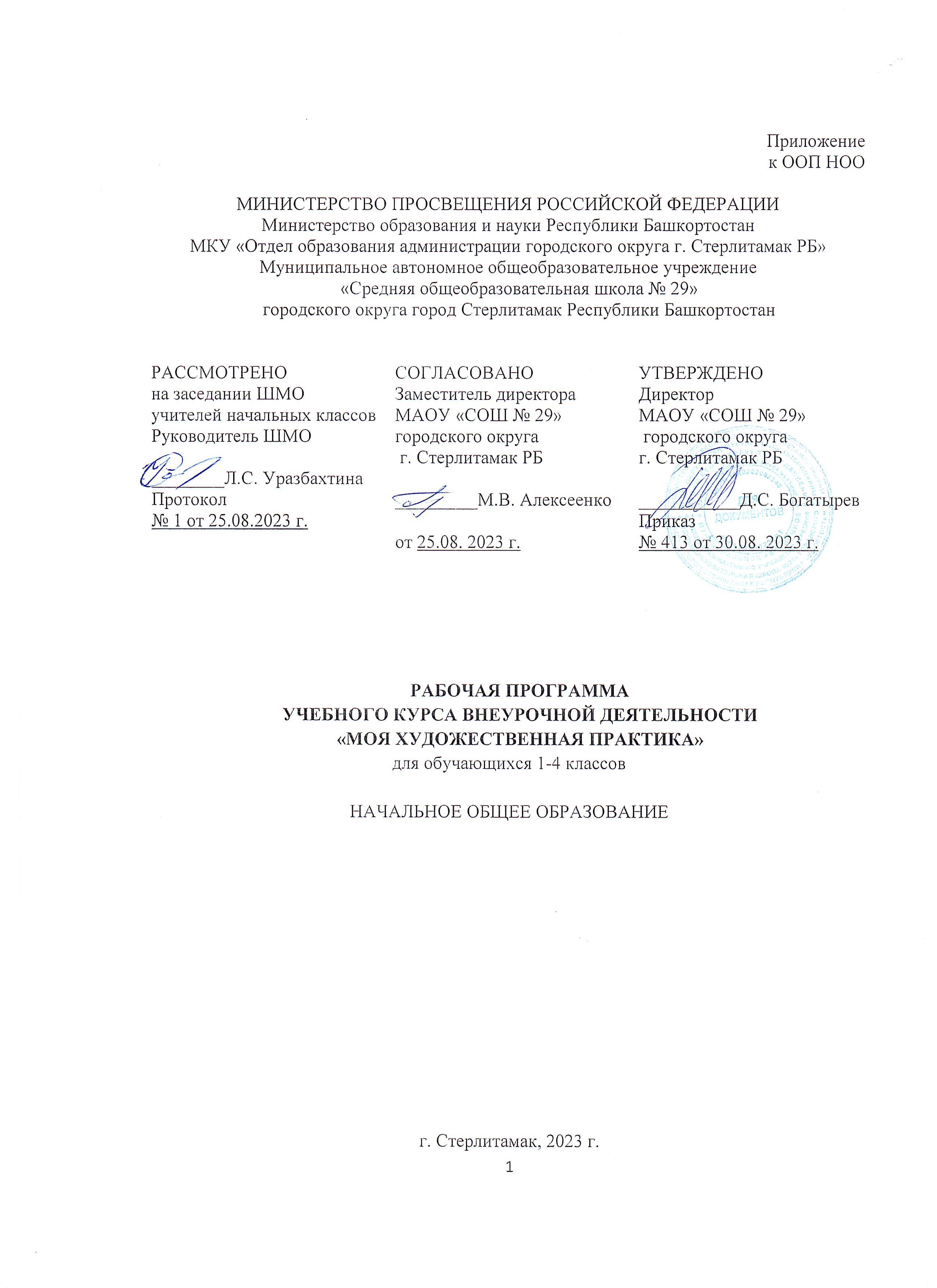 Содержание	Пояснительная записка	Рабочая программа учебного курса  внеурочной деятельности «Моя художественная практика» разработана в соответствии с требованиями   Федерального   государственного   образовательного стандарта начального общего образования и с учётом примерной рабочей программы начального общего образования «Изобразительное искусство» (одобрена решением федерального учебно-методического объединения по общему образованию,  протокол  3/21  от 27 .09 .2021 г .) .Цель рабочей программы учебного курса  внеурочной деятельности «Моя художественная практика»  — создание условий для проявления творческих способностей обучающихся в процессе приобретения ими опыта практической работы в различных видах художественно-творческой деятельности.Задачи программы:- развитие эстетического восприятия природы, произведений изобразительного искусства и детского творчества;- формирование активного, ценностного  отношения  к  истории отечественной культуры,  выраженной  в  её  архитектуре, изобразительном  и  народном  искусстве,  в  национальных образах предметно-материальной и пространственной среды, в понимании красоты человека и природы;- знакомство с многообразием видов художественной деятельности и технически доступным разнообразием художественных материалов;- овладение элементарной художественной грамотой во всех основных видах визуально-пространственных искусств (соб- ственно изобразительных): графики, живописи и  скульптуры, декоративно-прикладного и народного искусства, архитектуры и дизайна;- приобретение собственной художественно-творческой практики в процессе работы различными художественными материалами .Сроки освоения рабочей программы учебного курса  внеурочной деятельности «Моя художественная практика»: 4 года, по 2 часа в неделю в каждом  классе .  Всего:  1  класс  —  66  ч,  2  класс  — 68 ч, 3 класс — 68 ч, 4 класс — 68 ч . Всего 270 ч .Рабочая программа учебного курса  внеурочной деятельности «Моя художественная практика» построена на модульном принципе представления содержания по годам обучения. Программа включает в себя относительно самостоятельные части образовательной программы — модули, позволяющие  увеличить  её  гибкость  и  вариативность,  организовать образовательный процесс, подстраиваясь под интересы и способности обучающихся .Модульный принцип построения учебного материала допускает вариативный подход к очерёдности изучения модулей и принципам компоновки учебных тем в каждом классе . Пред- полагается также возможность реализации одного или нескольких модулей по выбору участников образовательного процесса, при этом увеличивается количество часов,  отведённых на практическую работу .Взаимосвязанное содержание тематических модулей позволяет объединять, исключать, перекомпоновывать их  наполнение в зависимости от объёма и видов практической деятельности, поэтому содержание одного или нескольких модулей логически встраивается в содержание других модулей, что является необходимым условием достижения цели данной программы .   Например,   модуль   «Азбука   цифровой   графики» и модуль «Восприятие произведений  искусства»  интегрируют- ся с такими модулями, как «Графика», «Живопись», «Скульп- тура», «Архитектура» . В соответствии с  содержанием  данной  программы  основным видом деятельности является художественно-творческая практика, которая реализуется в системе освоения  тематических модулей и  направлена  на  достижение  определённой  цели, а именно — развитие творческой личности обучающегося через освоение им опыта работы в разных видах изобрази- тельного  искусства,  разнообразными  техниками,   материала- ми, инструментами  и  средствами  изображения .  Таким  образом обучающийся должен овладеть практическими навыками работы в каждом тематическом модуле:  «Графика»,  «Живопись», «Скульптура», «Декоративно-прикладное искусство»,«Архитектура», «Восприятие произведений искусства», «Азбука цифровой графики» .Содержание программы внеурочной деятельности по изо- бразительному искусству тесно связано с основным образованием и  является  его  логическим  продолжением,  неотъемлемой частью системы обучения, созданной в образовательной организации .В ходе реализации программы внеурочной деятельности применяется сетевая, электронная форма обучения, используются дистанционные образовательные технологии .В содержании программы есть задания, которые даны на основе компьютерных средств изображения, и задания на восприятие  произведений  изобразительного  искусства .  Для  этого используются возможности как самого образовательного учреждения (компьютерный  класс,  актовый  зал,  библиотека), так и учреждения дополнительного образования и культуры . Формы внеурочной деятельности обучающихся в соответствии с данной программой следующие:- художественно-творческая  практика;- творческие  занятия;- творческий  проект;- выставка-конкурс;- квест;- пленэр  и  фотопленэр;- мастер-класс;- экскурсии;-  виртуальные путешествия и др .Основным видом деятельности на занятиях изобразительным искусством   является   практическая    художественно-творческая деятельность (индивидуальная, в парах и творческих группах, коллективная), поэтому в программе максимальное количество времени отводится для художественно-творческой практики как формы освоения основ изобразительной грамоты .Материал программы предполагаем межпредметную связь с такими учебными предметами, как «Литература»,  «Музыка», «История», «Технология», «Информатика» .Подведение итогов реализации примерной программы осу- ществляется в следующих формах:- выставки: внутри параллели, класса, общешкольные (в медийном или реальном формате), районные, городские и т .д .;- выставки-конкурсы (от общешкольных до всероссийских и международных);-  защиты  проектов .Данная программа создана с учётом Рабочей программы воспитания.  Творчество,  художественно-творческая деятельность — важнейшие средства решения проблем воспитания современных школьников . В изобразительном искусстве сконцентрировано духовное богатство человечества, творческий опыт личности, поэтому искусство способствует формированию понимания таких ценностей, как Родина,  человек и природа, семья и дружба, культура и красота . Изобразительное искусство, своеобразие его языка, содержание, социальная функция и способ отражения действительности  — это возможность воспитательного воздействия на обучающегося, условие для проявления им творческих способностей, развития его личности. Содержание учебного курса внеурочной деятельности«Моя художественная практика»	Содержание учебного курса внеурочной деятельности распределено и структурно представлено семью модулями (тематическими линиями) для каждого класса (по годам обучения) .1 класс  (первый  год  обучения)Модуль «Графика»Вводное занятие. Знакомство с тематикой занятий . Графические материалы, их свойства и особенности . Графические техники изображения . Компьютерная графика . Фотография, пленэр .Графическая практикаСодержание. Рисование листьев растений разной формы, веток дерева по материалам фотографий пленэра «Осенние листья», «Эти разные  деревья» .  Рисование  с  натуры:  листья и их форма, декорирование поверхности листа, превращение листа в дерево . Рисование животных, игра «Большие и маленькие» . Задания на освоение приёмов изображения в графическом редакторе Paint . Композиция из листьев в технике тиснения . Техника  аппликации  (симметричное  вырезывание) с графической прорисовкой . Техника объёмной аппликации (симметричное  вырезывание,  планы) .   Создание   композиции из каракулей-путаниц из линий . Персонажи для игры в тени: силуэты на трости (деревянной шпажке) на примере сказок«Теремок», «Колобок»,  «Репка»  и  т .  д .Виды деятельности. Познавательная,  игровая  деятельность и художественное творчество: упражнения на освоение приёмов рисования линией, пятном, штрихом (веток дерева, животных, птиц, рыб); приёмы изображения в графическом редакторе Paint; выполнение рисунка с натуры: разные листья и их форма, декорирование поверхности листа, превращение листа в дерево; композиция из листьев в технике тиснения и аппликации (линия, пятно, силуэт); создание композиции из каракулей-путаниц из линий; рисунки для игры в тени; ком- позиции в смешанной технике; работа в технике объёмной аппликации .Форма организации. Художественно-творческая практика; игры «Каракули», «Большие и маленькие», «Волшебные тени»; коллективная работа; работа в творческих группах; фотографи- рование  на  природе;  занятие  в  компьютерном  классе  школы .Модуль «Живопись»Вводное занятие. Живописные материалы, их свойства и особенности . Приёмы работы гуашью, акварелью .Живописная практикаСодержание. Изображение цветов гуашью (приёмы работы, мазки) . Букет . Проект к празднику . Пейзаж в живописи . Натюрморт в живописи . Сказочные образы (люди, животные) . Приёмы  работы  в  нетрадиционной   технике .   Композиция . Цвет и настроение . Техника монотипии .Виды деятельности. Познавательная, игровая деятельность и художественное творчество: отработка техники работы гуашью, акварелью (красочное  пятно,  мазки,  смешение  цвета и др .); живописное изображение по представлению и восприятию разных по цвету и формам цветков, овощей и фруктов (мятая бумага); передача с помощью контрастных цветов на- строения в пейзаже и в изобразительном сюжете; освоение техники монотипии; «оттиск бумажным комочком»; коллаж . Форма организации. Художественно-творческая практика; коллективная работа; художественный проект; выставка творческих работ в медийном пространстве (на сайте школы, в творческом блоге, группе в соцсети) или в реальном формате .Модуль «Скульптура»Вводное занятие. Знакомство с тематикой занятий . Мате- риалы, инструменты . Приёмы лепки, смешение цветов .Практика по лепкеСодержание. Пластилиновая композиция . Лепка зверушек, овощей и фруктов из цельной формы по фотоматериалам . Скульптурная композиция на  тему  человека  и  животного . Лепка  сказочной  игрушки  и  игрушки,  характерной  для  одного из наиболее известных народных художественных  промыслов (дымковская, каргопольская игрушка или по выбору  учи- теля с учётом местных промыслов) .Виды деятельности. Познавательная, игровая деятельность и художественное творчество: лепка фигурки животного; создание пластилиновой композиции «Овощи и фрукты»; работа над скульптурной композицией «Человек и животное»; освоение работы в материале (лепка из снега); фотографирование . Форма организации. Художественно-творческая практика; мастер-класс; коллективная работа; работа в творческих группах; полевая творческая практика: работа в материале; игра «В мастерской лепки»; выставка творческих работ на сайте школы, в творческом блоге, группе в соцсети или в реальном формате .Модуль «Декоративно-прикладное искусство»Вводное занятие. Знакомство с тематикой занятий . Мате- риалы, инструменты, техники исполнения . Техника безопас ности .Декоративно-прикладная   практикаСодержание. Узоры и орнаменты, создаваемые людьми: превращение листьев в элемент узора; орнамент и форма  по- суды . Узор на крыльях бабочки . Декоративное рисование . Игрушки из нехудожественных  материалов .  Проект  ювелирных украшений . Дизайн предмета: изготовление нарядной упаковки  путём  складывания  бумаги  и   аппликации .   Оригами — создание игрушки для новогодней ёлки . Создание воз- душных подвесок для оформления интерьера . Замкнутый орнамент печенья «тетёрочки» .Виды деятельности. Познавательная,  игровая  деятельность и художественное творчество: работа над переводом реальных объектов природы в декоративные (листья в элемент узора, шишки в ёлочные игрушки); создание декоративной композиции в технике аппликации; выполнение росписи по мотивам хохломской, городецкой росписи; декоративное рисование; работа над проектом ювелирных украшений  (монотипия  или Paint); освоение техники оригами и приёмов работы над дизайном упаковки; фотографирование .Форма организации. Мастер-класс; игра «Ювелиры»; кол- лективная работа и работа в творческих группах; выставка творческих работ  на  сайте  школы,  в  творческом  блоге,  группе в соцсети или в реальном формате .Модуль «архитектура»Вводное занятие. Знакомство с тематикой занятий . Мате- риалы, инструменты . Техники и приёмы конструирования, макетирования . Техника безопасности .Практика  конструирования  и  макетирования Содержание.  Проект  домика  из  овощей  или  фруктов,  изварежки или сапога для маленьких человечков . Здание в тех- нике  оригами  по  материалам  фотографирования  на  природе .«В объективе — здание» . Конструирование из бумаги по материалам фотографий на темы «Вот моя улица (утром, днём, вечером)» или «Прогулка по городу» . Наблюдение разно- образных архитектурных зданий в окружающем мире (по фотографиям) . Макетирование (или аппликация) пространственной среды сказочного города из бумаги и картона.Виды деятельности. Познавательная,  игровая  деятельность и художественное творчество: создание проекта домика из различных форм (природные, вещи и др .); конструирование постройки из бумаги; выполнение аппликации «Город сказочных построек» с использованием объёмных элементов; конструирование упаковки для подарков (коробочки, пакеты); фотографирование .Форма организации. Художественно-творческая практика; коллективная работа; мастер-класс; игровой проект «Много окон и дверей, полна горница людей»; выставка творческих работ на сайте школы, в творческом блоге, группе в соцсети или в реальном формате .Модуль «Восприятие произведений искусства»Практика восприятия и выставочная практика Содержание. Восприятие произведений детского творчества . Обсуждение сюжетного и эмоционального содержания детских работ . Художественное наблюдение  окружающего  мира природы и предметной среды жизни  человека  в  зависимости от поставленной аналитической и эстетической задачи наблюдения (установки) . Рассматривание иллюстраций детской книги на основе содержательных установок учителя в соответствии с изучаемой темой .Виды деятельности. Познавательная деятельность и худо- жественное творчество: освоение зрительских умений  на  основе получаемых знаний и творческих практических задач; при- обретение обучающимися опыта восприятия и оценка эмоцио- нального содержания произведений; умение делиться своим мнением и впечатлениями .Форма организации. Выставка творческих работ на сайте школы, в творческом блоге, группе в соцсети или в реальном формате; беседа; занятие в школьной или районной библиотеке .Модуль «азбука цифровой графики»ФотопрактикаСодержание. Фотографирование мелких деталей природы, выражение ярких зрительных впечатлений . Обсуждение в условиях урока ученических фотографий, соответствующих изучаемой теме .Виды деятельности. Познавательная,  игровая  деятельность и художественное творчество: выполнение фотографий объектов природы; построение композиции в фотографии в зависимости от деталей изображения .Форма организации. Художественно-творческая практика; индивидуальная работа или работа в творческих группах; фо- тографирование на природе; беседа-обсуждение .2 класс (второй год обучения)Модуль «Графика»Вводное занятие. Знакомство с тематикой занятий . Худо- жественные материалы для линейного рисунка и их свойства (пастель, мелки) . Графические техники изображения .Графическая практикаСодержание. Изображение  разнообразными  линиями  птиц из сказок . Чёрный и белый цвет . Графическая сказка:  сюжетный рисунок на произвольном формате . Натюрморт «Свет и тень» из выбранных сосудов, передача их формы по фотоматериалам . Натюрморт из овощей и фруктов . Проект оформле ния входа в зоопарк: коллаж из графических изображений животных . Композиция в технике цветного граттажа .Виды деятельности. Познавательная,  игровая  деятельность и художественное творчество: работа над композицией графи- ческой сказки; создание проекта книжки-раскраски; выполнение рисунка с передачей формы предметов (линия, пятно, штрих, светотень); освоение техники граттажа; проект оформления фриза входа в зоопарк .Форма организации. Художественно-творческая практика; игра «Графическая сказка»; художественный проект; коллективная работа; работа в творческих группах; занятие в библио теке школы или районной библиотеке .Модуль «живопись»Вводное занятие. Знакомство с тематикой занятий . Живописные материалы, их свойства и  особенности .  Приёмы  работы гуашью, акварелью . Основы цветоведения .Живописная практикаСодержание. Изображение неба: разный характер мазков и движений кистью . Композиция  пейзажа .  Изображение  пейзажа в разных контрастных состояниях погоды и  соответствующих цветовых состояниях . Техника по-сырому . Сюжетные композиции по фотозарисовкам . Букет цветов «Такие разные цветы» по материалам фотографий, сделанных на пленэре . Рисование с натуры . Виды деятельности. Познавательная,  игровая  деятельность и художественное творчество: освоение техники пастозного письма гуашью и основ цветоведения;  работа  над  пейзажем по композиционным схемам; изображение контрастных состояний природы; выполнение сюжетных композиций с изображением людей; рисование с натуры .Форма организации. Художественно-творческая практика, мастер-класс, индивидуальная, групповая и коллективная работа, фотографирование на пленэре, фотозарисовка, выставка творческих работ на сайте школы, в творческом блоге, группе в соцсети или в реальном формате .Модуль «Скульптура»Вводное занятие. Знакомство с тематикой занятий .  Образцы поделок . Материалы, инструменты . Приёмы  лепки .  Техника безопасности .Практика по лепкеСодержание. Композиции из двух-трёх фигур животных в движении по материалам  фотозарисовок  на  тему  «Весёлые игры животных»; лепка фигурок по наброску . Рельефная ком- позиция с изображением героев сказок . Лепка сюжетной ком- позиции . Создание пластического образа из подручного нехудожественного материала .Виды деятельности. Познавательная деятельность и худо- жественное творчество: работа над многофигурной скульптур- ной композицией; лепка рельефа с изображением  героев  сказок; выполнение сюжетной композиции «На арене цирка»; создание образа из нехудожественного материала .Форма организации. Художественно-творческая практика; индивидуальная работа; работа в творческой группе; фотоза- рисовка «Весёлые игры животных»; мастер-класс; выставка творческих работ на сайте школы, в творческом блоге, группе в соцсети или в реальном формате .Модуль «декоративно-прикладное искусство»Вводное занятие. Знакомство с тематикой занятий . Мате- риалы, инструменты, техники исполнения . Техника безопасности .Декоративно-прикладная   практикаСодержание. Декоративное панно по мотивам различных народных промыслов . Декоративная композиция . Маски для маскарада . Поделки из подручных нехудожественных материалов .   Декоративное   изображение   животных   в   игрушках   на-родных промыслов . Декор одежды человека . Композиция- импровизация по мотивам палехской росписи; коллаж-аппликация из изображений людей в исторических костюмах . Компьютерный проект украшений (связь с модулем «Азбука цифровой графики») .Виды деятельности. Познавательная,  игровая  деятельность и художественное творчество: роспись и украшение орнаментом посуды по мотивам разных промыслов; работа над декоративной композицией маски, новогодней ёлки, декоративной композицией в полосе по мотивам «тарарушек» Полховского Майдана; освоение техники коллажа, обрывной аппликации; создание композиции-импровизации на тему исторических и народных костюмов .Форма организации. Художественно-творческая практика; творческий проект; сюжетная игра-конкурс  «Накроем  стол для чая»; мастер-класс; индивидуальная и коллективная ра- бота, работа в творческих группах; выставка творческих работ на сайте школы, в творческом блоге, группе в соцсети или в реальном формате .Модуль «архитектура»Вводное занятие. Знакомство с тематикой занятий . Мате- риалы, инструменты . Техники и приёмы конструирования, макетирования . Техника безопасности .Практика    конструирования    и    макетирования Содержание. Конструирование из бумаги . Приёмы работыс полосой бумаги, разные варианты  складывания,  закручивания, надрезания . Макетирование пространства детской площадки . Построение игрового сказочного города  из  бумаги . Образ здания . Интерьер для героев сказки . Рисунок дома для доброго или злого сказочного персонажа .Виды деятельности. Познавательная,  игровая  деятельность и художественное творчество: конструирование игрушек из бумаги для росписи; создание интерьера в коробке и вещи из коробок; работа над проектом детской площадки; освоение приёмов объёмной аппликации; выполнение макета зданий, города и конструирование подвесного аквариума .Форма организации. Художественно-творческая практика; мастер-класс; творческий проект; коллективная работа или работа в творческой группе; сюжетная игра: интерьер и вещи для героев сказки; выставка творческих работ на сайте школы, в творческом блоге, группе в соцсети или в реальном формате.Модуль «Восприятие произведений искусства»Практика восприятия и выставочная практика Содержание.   Восприятие   произведений   детского   творчества . Обсуждение сюжетного и эмоционального содержания детских работ . Восприятие произведений живописи с активным выраженным цветовым состоянием в природе . Произведения И . К . Айвазовского . Восприятие произведений художника-иллюстратора Л . В . Владимирского  к  книгам  «Волшебник Изумрудного города» А . М . Волкова, «Приключения Незнайки и  его  друзей»  Н . Н .  Носова .  Наблюдение  животных с  точки  зрения  их  пропорций,  характера  движения,  пластики . Виды деятельности. Познавательная,  игровая  деятельность и  художественное  творчество:  освоение  зрительских   умений на основе получаемых знаний и  творческих  практических  за- дач; приобретение обучающимися  личного  опыта  в  восприятии и оценке эмоционального содержания произведений; умение делиться своим мнением и впечатлениями; знакомство с произведениями И . К . Айвазовского, произведениями художника-иллюстратора Л . В . Владимирского .Форма организации. Выставка творческих работ на сайте школы, в творческом блоге, группе в соцсети или в реальном формате; беседа; занятие в школьной или  районной  библиотеке; занятие в компьютерном классе, актовом зале школы; экскурсия в музей (или виртуальная экскурсия) .Модуль «азбука цифровой графики»Фотопрактика, практика в компьютерной графике и ани- мацииСодержание.  Компьютерные  средства  изображения .  Работа с геометрическими фигурами . Трансформация и копирование геометрических фигур в программе Paint . Художественная фотография . Расположение объекта в кадре . Масштаб . Доминанта . Обсуждение на занятии ученических фотографий, со- ответствующих изучаемой теме .Виды деятельности. Познавательная,  игровая  деятельность и художественное творчество: выполнение фотографий объектов природы; построение композиции в фотографии в зависимости от деталей изображения; выполнение рисунков в графическом редакторе; создание изображений в gif-анимации .Форма организации. Художественно-творческая практика; творческий проект; индивидуальная работа или работа в творческих группах; игровой сюжет «Рисуем мультик»; фотографирование на пленэре; фотозарисовка; беседа-обсуждение .3 класс (третий год обучения)Модуль «Графика»Вводное занятие. Знакомство с тематикой занятий . Худо- жественные материалы для линейного рисунка и их свойства (тушь, цветные ручки, фломастеры) . Графические техники изображения . Компьютерная графика .Графическая практикаСодержание. Макет настольной игры-ходилки . Расположение иллюстраций и текста на развороте игры . Календарь-открытка . Композиция календаря-открытки: особенности ком- позиции, совмещение текста (шрифта) и изображения . Рисование календаря-открытки или аппликация . Компьютерная графика . Рисование обитателей морского дна .Виды деятельности. Познавательная,  игровая  деятельность и художественное творчество: выполнение эскизов карманных календарей, рисунков для календарей тушью, цветными ручками; создание календарей с помощью компьютерной графики; работа над проектом игры-ходилки: рисование карты морского путешествия, фишек-кораблей, изображение обитателей морского дна .Форма организации. Художественно-творческая практика; творческий проект, игра-ходилка; коллективная работа и работа в творческих группах; выставка-конкурс творческих работ на сайте школы, в творческом блоге, группе в соцсети или в реальном формате; виртуальное путешествие; проведение занятий в компьютерном классе школы .Модуль «живопись»Вводное занятие. Знакомство с тематикой занятий . Живописные материалы, их свойства и  особенности .  Приёмы  работы гуашью, акварелью (заливка, вливание цвета в цвет, наложение цвета на цвет) . Техники гризайля, акварели по восковому рисунку . Основы цветоведения .Живописная практикаСодержание. Сюжетные композиции «В цирке», «Мечты о лете» и сюжет по выбору (по памяти и представлению); использование гуаши или акварели . Гуашь по цветной бумаге, совмещение с техникой граттажа . Натюрморт из простых предметов с натуры  или  по  представлению .  Изображение  лица человека . «Натюрморт-портрет» из природных форм и предметов . Смешанная техника: восковые мелки и акварель . Пейзаж  в  живописи .  Передача  в  пейзаже  состояний  в  при- роде .   Выбор   для   изображения   времени   года,   времени   дня,характера погоды и особенностей ландшафта (лес или поле, река или озеро); количество и состояние неба в изображении .Виды деятельности. Познавательная, игровая деятельность и художественное творчество: освоение техники гризайль; работа над изображением цветов в разных техниках; работа на пленэре; создание композиции портрета из овощей, фруктов и ягод, цветовое решение; выполнение сюжетных композиций разной тематики в разных формах по материалам фотографий, выполненных на пленэре, и просмотра видеозарисовок . Форма организации. Художественно-творческая практика; мастер-класс, пленэр; фотографирование на пленэре; создание видеозарисовок; коллективная работа и работа в творческих группах; вернисаж; выставка творческих работ на сайте школы, в творческом блоге, группе в соцсети или в реальном формате .Модуль «Скульптура»Вводное занятие. Знакомство с тематикой занятий .  Образцы поделок . Материалы (художественные и  нехудожественные), инструменты . Приёмы лепки . Техника безопасности .Практика по лепкеСодержание. Мелкая пластика: фигурки кота или рыбки по мотивам гжельской майолики . Игрушки из подручного нехудожественного материала, приёмы  создания  образа .  Персонажи на основе сюжета известной басни . Парковая (городская) скульптура . Выражение пластики движения в скульптуре .Виды деятельности. Познавательная,  игровая  деятельность и художественное творчество: разработка серии статуэток по мотивам   гжельской   майолики;   создание    куклы-марионетки из нехудожественного материала; выполнение коллективной скульптурной композиции героев басен;  работа  над  творческим проектом уличной скульптуры по фотоматериалам .Форма организации. Художественно-творческая практика; мастер-класс; игра в куклу-марионетку; творческий проект; занятие в библиотеке школы или в районной библиотеке; виртуальная или реальная экскурсия в парк «Музеон» г . Москвы; коллективная работа и работа в творческих группах; выставка творческих работ на сайте школы, в творческом блоге, группе в соцсети или в реальном формате .Модуль «декоративно-прикладное искусство»Вводное занятие. Знакомство с тематикой занятий . Мате- риалы,  инструменты,  техники  исполнения .  Аквагрим .  Техника безопасности .Декоративно-прикладная   практикаСодержание. Роспись пластилиновой фигурки по мотивам росписи  гжельской  майолики  (связь  с   модулем   «Скульптура») . Декоративная цветочная композиция . Маски сказочных героев . Орнаменты для росписи ткани . Декоративная композиция по мотивам народных текстильных лоскутных композиций . Проект сувениров из нехудожественных материалов .Виды деятельности. Познавательная,  игровая  деятельность и художественное творчество: выполнение декоративной ком- позиции по мотивам народных текстильных лоскутных ком- позиций (разработка эскиза с помощью  компьютерной  графики, связь с модулем «Азбука цифровой графики»); украшение росписью, орнаментом изделий из пластилина (глины) по мотивам гжельской майолики; работа над цветочной композици- ей-импровизацией по мотивам традиционной росписи (жостовские или павловопосадские цветы); разработка эскиза  маски и выполнение маски в технике аппликации, коллажа или аквагрима; создание проекта сувенира .Форма организации. Художественно-творческая практика; занятие в компьютерном классе школы; мастер-класс; коллек- тивная работа и работа в творческих группах; игра «Герои в масках аквагрима»; выставка творческих работ на сайте школы, в творческом блоге, группе в соцсети или в реальном формате .Модуль «архитектура»Вводное занятие. Знакомство с тематикой занятий . Мате- риалы, инструменты . Техники и приёмы конструирования, макетирования . Киригами . Техника безопасности .Практика  конструирования  и  макетирования Содержание. Проектирование пространства улицы на пло-скости в виде макета с использованием бумаги, картона (киригами) и подручных материалов . Проектирование (эскизы) малых архитектурных форм в  городе  (ажурные  ограды,  фонари, остановки транспорта, скамейки, киоски, беседки и др .) . Дизайн транспортных средств . Транспорт в городе . Рисунки реальных или фантастических машин . Тематическая композиция-панно «Панорама города» в виде коллективной работы (композиционная аппликация, загораживание, симметричное ажурное вырезывание силуэтов зданий и других элементов городского пространства) .Виды деятельности. Познавательная, игровая деятельность и художественное творчество: проектирование пространства улицы  в  макете;  освоение  техники  киригами;  выполнение  кон-струкций малых архитектурных форм (фонари) по фотомате- риалам; выполнение рисунков фантастических машин по фо- тозарисовкам; участие в творческом квесте «Тайна трёх парков» . Форма организации. Художественно-творческая практика; творческий проект; «живой» квест; фотозарисовки; коллективная и индивидуальная работа; конкурс; выставка творческих работ на сайте школы, в творческом блоге, группе в соцсети или  в  реальном  формате .Модуль «Восприятие произведений искусства»Практика восприятия и выставочная практика Содержание. Рассматривание произведений детского творчества . Рассматривание и обсуждение иллюстраций известных российских иллюстраторов детских книг . Восприятие объектов окружающего мира — архитектуры города или села;  памятников городской и парковой скульптуры в результате виртуального путешествия или реальной прогулки по городу  или парку . Восприятие объектов визуально-зрелищных искусств . Знания о видах пространственных искусств, жанрах в изобразительном искусстве — живописи, графике, скульптуре .Виды деятельности. Познавательная,  игровая  деятельность и  художественное  творчество:  освоение  зрительских   умений на основе получаемых знаний и решения творческих практических задач; приобретение обучающимися опыта восприятия объектов окружающего мира, визуально-зрелищных искусств, восприятия и оценки эмоционального содержания произведений; умение делиться своим мнением и впечатлениями; знакомство с произведениями художников-иллюстраторов детских книг К . П . Ротова («Дядя Стёпа» С . В . Михалкова, «При- ключения капитана Врунгеля»  А . С .  Некрасова),  Е . Т .  Мигу- нова (серия книг «Приключения Алисы» К . Булычёва) .Форма организации. Выставка творческих работ на сайте школы, в творческом блоге,  в  группе  в  соцсети  или  в  реальном формате; беседа; занятие в школьной или районной библиотеке; занятие в компьютерном классе, актовом  зале  школы; экскурсия  (реальная  или  виртуальная  экскурсия  в  музей, к памятникам архитектуры) .Модуль «азбука цифровой графики»Фотопрактика, практика в компьютерной графике и ани- мацииСодержание. Построение в графическом редакторе различных   по   эмоциональному   восприятию   ритмов   расположенияпятен на плоскости: покой (статика), разные направления и ритмы движения  (собрались,  разбежались,  догоняют,  улетают и т . д .) . Тематическая композиция «Праздничный салют» . Создание в графическом редакторе рисунка элемента орнамента (паттерна), его  копирование,  многократное  повторение,  в том числе с поворотами вокруг оси рисунка, создание  орнамента, в основе которого раппорт . Вариативное создание ор- наментов на основе одного и того же элемента . Совмещение с помощью графического редактора векторного изображения, фотографии и шрифта для создания изображения календаря, герба . Создание электронной поздравительной открытки и сюжетного изображения  с  анимацией .  Фотография .  Виртуальные путешествия по городам и паркам (по выбору учителя) .Виды деятельности. Познавательная,  игровая  деятельность и художественное творчество: выполнение фотографий объектов природы и предметных форм; фотозарисовки вечернего города, архитектурные элементы декора, насекомых и жуков; создание в графическом редакторе проекта календаря, герба; создание рисунка элементов орнамента; создание электронной открытки и сюжетной композиции с gif-анимацией .Форма организации. Художественно-творческая практика; творческий проект; индивидуальная работа; игровая ситуация«поздравление»; фотографирование  на  пленэре;  фотозарисовка; беседа-обсуждение.  .4 класс (четвёртый год обучения)Модуль «Графика»Вводное занятие. Знакомство с тематикой занятий . Худо- жественные материалы для линейного рисунка и их свойства (уголь, цветные мелки) . Графические техники изображения (элементы аэрографии) .Графическая практикаСодержание. Пейзаж в графике . Натюрморт в графике . Ос- воение приёма аэрографии в композиции «Космический  пейзаж» . Рисование  иллюстраций  к  былине,  сказке,  народной песне в лубочном стиле . Изображение фигуры человека в дви- жении . Рисование интерьера .Виды деятельности. Познавательная,  игровая  деятельность и художественное творчество: выполнение пейзажа в графике (уголь, мел) по материалам фотопленэра; создание конструктивного рисунка предметов в натюрморте; освоение элементоваэрографии при создании композиции на тему космоса; им- провизация на тему русского лубка по материалам экскурсии в музей лубка; упражнения на изображение человека в движении и освоение правил линейной и воздушной перспективы . Форма организации. Художественно-творческая практика; фотопленэр; занятие в районной или школьной библиотеке; мастер-класс; экскурсия; выставка творческих работ на сайте школы, в творческом блоге, группе в соцсети или в реальномформате .Модуль «живопись»Вводное занятие. Знакомство с тематикой занятий . Живописные материалы, их свойства и  особенности .  Приёмы  работы гуашью, акварелью . Основы цветоведения .Живописная практикаСодержание. Абстрактная композиция .  Создание  пейзажных композиций . Портретные изображения человека по пред- ставлению и наблюдению с разным содержанием:  женский или мужской портрет, двойной портрет матери и ребёнка, портрет пожилого человека, детский портрет или автопортрет, портрет персонажа по представлению (из выбранной культур- ной эпохи) . Тематические многофигурные композиции: кол- лективно созданные панно-аппликации из индивидуальных рисунков и вырезанных персонажей на темы праздников народов мира или в качестве иллюстраций к сказкам и легендам .Виды деятельности. Познавательная,  игровая  деятельность и художественное творчество: работа над абстрактной композицией (цветовое пятно, контраст, нюанс); изображение архитектурной постройки в окружающей среде  (пленэр),  завершение работы в цвете  по  материалам  фотографий,  выполненных на пленэре; освоение приёмов работы над портретом с разным содержанием .Форма организации. Художественно-творческая практика; коллективная работа и работа в творческих группах; мастер- класс; пленэр; фотографирование на пленэре; выставка творческих работ на сайте школы, в творческом блоге, группе в соцсети или в реальном формате .Модуль «Скульптура»Вводное занятие. Знакомство с тематикой занятий .  Образцы поделок . Материалы, инструменты . Приёмы  лепки .  Техника безопасности .Практика по лепкеСодержание. Лепка животного, живущего в  дикой  природе, по фотографиям . Рельефная композиция — проект памятной доски народному герою или  воинам-защитникам .  Скульптурная батальная композиция . Жанровые сценки .Виды деятельности. Познавательная,  игровая  деятельность и художественное творчество: поэтапная отработка изображения движения животного, человека в пластике (игровая ситуация «В мастерской скульптора»); выполнение рельефной композиции памятной доски  в  пластическом  материале;  работа над батальным жанром и сюжетной композицией в скульптуре .Форма организации. Художественно-творческая практика; творческий проект; игровая ситуация; коллективная работа; работа в творческих группах; конкурс; выставка творческих работ на сайте школы, в творческом блоге, группе в соцсети или в реальном формате .Модуль «декоративно-прикладное искусство»Вводное занятие. Знакомство с тематикой занятий . Материалы, инструменты, техники исполнения . Папье-маше . Металлопластика . Техника безопасности .Декоративно-прикладная    практикаСодержание. Аппликация по мотивам русской вышивки . Образ-символ в архитектурном орнаменте и воплощение его в материале . Особенности символов и изобразительных мотивов в орнаментах разных народов . Декоративный натюрморт . Сюжет-импровизация по мотивам лаковой миниатюры . Сюжетная декоративная композиция по мотивам городецкой росписи .Виды деятельности. Познавательная,  игровая  деятельность и художественное творчество: знакомство с представлениями разных народов о строении мира; работа над изображением знаков-символов (древо жизни,  конь,  птица)  в  узорах  вышивки и орнаментах (в архитектуре, предметах быта) разных народов; выполнение декоративного натюрморта (восточный мотив); изображение народного костюма (мужского  и  женского) в сказочных сюжетах;  создание  сюжетной  композиции- панно на тему праздника, импровизация в стиле городецкой росписи .Форма организации. Художественно-творческая практика; творческий проект; коллективная работа; работа в творческих группах; выставка творческих работ на сайте школы, в творческом блоге, группе в соцсети или в реальном формате .Модуль «архитектура»Вводное занятие. Знакомство с тематикой занятий . Материалы, инструменты . Техники и приёмы конструирования, макетирования . Техника безопасности .Практика  конструирования  и  макетирования Содержание. Деревянная изба, её конструкция и декор .Моделирование избы из бумаги или изображение в  графическом редакторе . Разные виды изб и надворных построек . Конструкция и  изображение  здания  каменного  собора:  свод,  нефы, закомары, глава, купол . Традиции архитектурной конструкции храмовых построек разных народов . Изображение типичной конструкции зданий: древнегреческий храм, готический или романский собор, мечеть, пагода . Макеты древне- русского и средневекового европейского города .Виды деятельности. Познавательная,  игровая  деятельность и художественное творчество: создание образа древнерусского города по представлению; работа над макетом деревни с постройками с передачей времени года, используя игровую ситуацию; конструирование архитектурных объектов в технике киригами, бумагопластики и объёмной аппликации; создание открытки с 3D-эффектом .Форма организации. Художественно-творческая практика, работа в творческих группах; проект; игровая ситуация в ры- царском замке; мастер-класс; конкурс; выставка творческих работ на сайте школы, в творческом блоге, группе в соцсети или в реальном формате .Модуль «Восприятие произведений искусства»Практика восприятия и выставочная практика Содержание. Произведения детского творчества . Произведения В . М . Васнецова, Б . М . Кустодиева, И . Я . Билибина  на темы истории и традиций русской отечественной культуры . Памятники древнерусского каменного зодчества . Памятники русского деревянного зодчества . Художественная культура разных эпох и народов . Произведения предметно-пространственной среды, составляющие истоки, основания национальных культур в современном мире . Книги-сказки о происхождении мира;  сказки  с  волшебными  предметами,  отражением в иллюстрациях народного (мужского и женского) костюма; книга-песенник с колыбельными песнями .Виды деятельности. Познавательная,  игровая  деятельность и  художественное  творчество:  освоение  зрительских   умений на  основе  получаемых  знаний  и  решения  практических  творческих задач; приобретение обучающимися опыта восприятия объектов декоративно-прикладного искусства  народов  России и мира; приобретение опыта восприятия и оценки эмоционального содержания произведений В . М . Васнецова, Б . М . Кустодиева, И . Я . Билибина; развитие умения делиться своим мнением и впечатлениями; знакомство с книгами сказок о происхождении мира, с  отражением  в  иллюстрациях  народного (мужского и  женского)  костюма,  русского  лубка;  знакомство со сказками с волшебными предметами, народными и колыбельными песнями .Форма организации. Выставка творческих работ на сайте школы, в творческом блоге, группе в соцсети или в реальном формате; беседа; занятие в школьной или  районной  библиотеке, занятие в компьютерном классе, актовом зале школы; экскурсия (реальная или виртуальная) .Модуль «азбука цифровой графики»Фотопрактика, практика в компьютерной графике и ани- мацииСодержание. Изображение и освоение в программе Paint правил линейной и воздушной перспективы: изображение линии горизонта и точки схода, перспективных сокращений, цветовых и тональных изменений . Моделирование в графическом редакторе с помощью инструментов геометрических фигур конструкции традиционного крестьянского деревянного дома (из- бы) и различных вариантов его устройства . Анимация простого движения нарисованной  фигурки:  загрузка  двух  фаз  движения фигурки в виртуальный редактор GIF-анимации и сохранение простого повторяющегося движение своего рисунка . Виртуальные тематические путешествия по художественным музеям мира . Фотографирование на пленэре . фотозарисовка .Виды деятельности. Познавательная,  игровая  деятельность и художественное творчество: выполнение фотографий объетов природы (небо с облаками, крона дерева на фоне неба), архитектуры и памятников в городе (селе); работа с видоискателем камеры в мобильном телефоне; фотозарисовки (ночное небо, каменная резьба, вышивка); создание в графическом редакторе изображения космических далей; моделирование традиционного крестьянского деревянного  дома  в  графическом редакторе Paint 3D; создание движения фигурки спорт- смена (разные вида спорта) с помощью gif-анимации .Форма организации. Художественно-творческая практика; мастер-класс; виртуальные путешествия; индивидуальная работа; фотопленэр; фотозарисовка; беседа-обсуждение .Планируемые результаты освоения учебного  курса внеурочной деятельности«Моя художественная практика»на уровне начального общегообразования	Личностные результатыПрограмма  призвана  обеспечить  достижение  обучающимися личностных результатов в области патриотического, гражданского, духовно-нравственного, эстетического, экологического и трудового воспитания .Патриотическое  воспитание  осуществляется  через   уважение и ценностное  отношение  к  своей  Родине  —  России, через освоение школьниками содержания традиций отечественной культуры, выраженной в её архитектуре, народном, декоративно-прикладном и изобразительном искусстве .Гражданское воспитание осуществляется через  формирование ценностно-смысловых ориентиров и установок, отражающих индивидуально-личностные позиции и социально значимые личностные качества, через коллективную творческую работу, которая создаёт условие для разных форм художественно- творческой деятельности и способствует пониманию другого человека, становлению чувства личной ответственности, развитию чувства личной причастности к жизни общества .Духовно-нравственное воспитание является стержнем ху- дожественного развития обучающегося . Творческие задания направлены на развитие внутреннего мира, воспитание его эмоционально-образной, чувственной сферы и помогают обрести социально значимые знания . Развитие творческих способностей способствует росту самосознания, осознанию себя как личности и члена общества .Эстетическое воспитание осуществляется через формирование  представлений  о  прекрасном  и  безобразном,  о  высоком и низком, через формирование отношения к окружающим людям (стремление к их пониманию), через отношение к семье, природе, труду, искусству, культурному наследию, через развитие навыков  восприятия  и  художественной  рефлексии  своих наблюдений в художественно-творческой деятельности .Экологическое воспитание происходит в процессе художественно-эстетического наблюдения природы, а также через восприятие её образа в произведениях искусства . Формирование эстетических чувств способствует активному неприятию действий, приносящих вред окружающей среде .Трудовое воспитание  осуществляется  в  процессе  собственной художественно-творческой деятельности по освоению ху-дожественных  материалов,  в  процессе  достижения  результата и удовлетворения от создания реального, практического продукта .Метапредметные результатыОвладение универсальными познавательными действиями Пространственные представления и сенсорные способности: характеризовать форму предмета, конструкции; выявлять доминантные черты (характерные особенности) в визуальномобразе;находить ассоциативные связи между визуальными образами разных форм и предметов;сопоставлять части и целое в видимом образе, предмете, конструкции; анализировать пропорциональные отношения частей внутри целого и предметов между собой;абстрагировать образ реальности при построении плоской композиции;соотносить тональные отношения (тёмное — светлое) в пространственных и плоскостных объектах;выявлять и анализировать эмоциональное воздействие цветовых отношений в пространственной среде и плоскостном изображении .Базовые логические и исследовательские действия:проявлять исследовательские,  экспериментальные  действия в процессе освоения выразительных свойств различных худо- жественных материалов при самостоятельном выполнении ху- дожественно-творческих заданий;проявлять исследовательские и аналитические действия на основе определённых учебных установок в  процессе  восприятия произведений изобразительного искусства, архитектуры и продуктов детского художественного творчества;анализировать и оценивать с позиций эстетических категорий явления природы и предметно-пространственную среду жизни человека;использовать знаково-символические средства для составления орнаментов и декоративных композиций;классифицировать произведения искусства по видам и со- ответственно по назначению в жизни людей;классифицировать произведения изобразительного искусства по жанрам в качестве инструмента анализа содержания произведений .Работа с информацией:использовать электронные образовательные ресурсы; выбирать источники для получения информации: поисковые системы интернета, цифровые электронные средства, справочники, художественные альбомы и детские книги;анализировать, интерпретировать, обобщать и системати- зировать информацию, представленную в произведениях ис- кусства, текстах, таблицах и схемах;осуществлять виртуальные путешествия по архитектурным памятникам, в отечественные художественные музеи и зарубежные  художественные  музеи  (галереи)  на  основе  установок и квестов, предложенных учителем .Овладение универсальными коммуникативными действиямиУчащиеся должны  учиться  взаимодействовать,  сотрудничать в процессе коллективной работы, принимать цель совместной деятельности, договариваться, ответственно относиться к своей задаче по достижению общего результата .Овладение универсальными регулятивными действиями Обучающиеся должны внимательно относиться к учебным задачам, выполнять их, соблюдать последовательность учебных действий при выполнении задания;уметь организовывать своё рабочее место для практической работы, бережно относиться к используемым материалам;контролировать свою деятельность в процессе достижения результата .Предметные результатыПредметные результаты сформулированы по годам обучения на основе модульного построения содержания курса . Результаты характеризуют опыт обучающихся в художественно-творческой деятельности и отражают сформированность умений в зависимости от содержания программы внеурочной деятельности .1 классМодуль «Графика»Осваивать навыки применения свойств  простых  графических материалов в самостоятельной творческой работе в условиях внеурочной деятельности .Приобретать первичный опыт создания рисунка на основе знакомства со средствами изобразительного языка .Приобретать опыт создания рисунка простого (плоского) предмета с натуры .Учиться анализировать соотношения пропорций, визуально сравнивать пространственные величины .Модуль «Живопись»Осваивать навыки  работы  гуашью .Знать три основных цвета; обсуждать и называть ассоциа- тивные представления, которые рождает каждый цвет .Приобретать опыт экспериментирования, исследования ре- зультатов смешения красок и получения нового цвета .Вести творческую работу на заданную тему с опорой на зрительные впечатления, организованные педагогом .Модуль «Скульптура»Приобретать опыт аналитического наблюдения, поиска вы- разительных образных объёмных форм в  природе  (облака, камни, коряги, формы плодов и др .) .Осваивать первичные приёмы лепки из пластилина, при- обретать представления о целостной форме в  процессе  создания объёмного изображения .Модуль «Декоративно-прикладное искусство»Различать виды орнаментов по изобразительным мотивам (растительные, геометрические, анималистические) .Учиться использовать правила симметрии в своей художественной практике .Приобретать опыт создания орнаментальной декоративной композиции .Приобретать представления о  глиняных  игрушках  народных художественных промыслов (дымковская, каргопольская игрушки или по выбору  учителя  с  учётом  местных  промыслов) и опыт практической художественной деятельности по мотивам игрушки выбранного промысла .Иметь опыт и соответствующие  возрасту  навыки  подготовки и оформления праздника .Модуль «Архитектура»Осваивать приёмы конструирования  из  бумаги,  складывания объёмных простых геометрических тел .Приобретать опыт пространственного макетирования в форме коллективной игровой деятельности .Приобретать представления о конструктивной основе любого предмета  и первичные  навыки анализа  строения предмета .Модуль «Восприятие произведений искусства»Приобретать умения рассматривать, анализировать детские рисунки с позиций их содержания и сюжета, композиции (расположения на листе), цвета, настроения, а также соответствия учебной задаче, поставленной на занятии .Осваивать новый опыт восприятия художественных иллю- страций в детских книгах и отношения к ним в соответствии с учебной установкой .Модуль «Азбука цифровой графики»Приобретать опыт создания фотографий с целью целена- правленного эстетического наблюдения природы .2 классМодуль «Графика»Осваивать приёмы работы новыми графическими художе- ственными материалами; осваивать выразительные свойства твёрдых, сухих, мягких и жидких графических материалов .Приобретать навыки изображения на основе разных по характеру и способу наложения линий .Осваивать навык визуального сравнения пространственных величин, приобретать умения соотносить пропорции в рисунках птиц и животных (с опорой на зрительские впечатления) . Приобретать умение вести рисунок с  натуры,  видеть  про- порции объекта, расположение  его  в  пространстве;  располагать изображение на листе, соблюдая этапы ведения рисунка,осваивая навык  штриховки .Модуль «Живопись»Осваивать навыки работы цветом, навыки смешения красок, пастозное плотное и прозрачное нанесение краски; осваивать разный характер мазков и движений кистью, навыки создания выразительной фактуры и кроющие качества гуаши . Приобретать опыт работы акварелью и понимать особенности работы  прозрачной  краской .Знать названия основных и составных цветов и способы получения разных оттенков составного цвета; осваивать смешение цветных красок с белой и  чёрной  (для  изменения  их тона) .Приобретать опыт создания пейзажей, передающих разные состояния погоды (туман, грозу и др .) на основе изменения тонального звучания цвета; приобретать опыт передачи  разного цветового состояния моря .Уметь в изображении сказочных персонажей выразить их характер (герои сказок добрые и злые, нежные и грозные) .Модуль «Скульптура»Выполнить в технике лепки фигурку сказочного зверя по мотивам традиций выбранного промысла (филимоновская, абашевская, каргопольская, дымковская игрушки или игрушки с учётом местных промыслов) .Знать об изменениях скульптурного образа при осмотре произведения с разных сторон .Приобретать в процессе лепки  из  пластилина  опыт  пере- дачи движения цельной лепной формы и разного характера движения этой формы (изображение зверушки) .Модуль «Декоративно-прикладное искусство»Приобретать опыт выполнения эскиза геометрического орнамента кружева или вышивки на основе природных мотивов . Осваивать   приёмы   орнаментального    оформления    сказочных глиняных зверушек, созданных по мотивам народного художественного промысла (филимоновская, абашевская, каргопольская, дымковская игрушки или игрушки с учётом мест-ных   промыслов) .Приобретать опыт преобразования бытовых подручных не- художественных материалов в художественные изображения (поделки) .Приобретать опыт выполнения красками рисунков украшений .Модуль «Архитектура»Осваивать приёмы создания  объёмных  предметов  из  бумаги и объёмного декорирования предметов из бумаги .Участвовать в коллективной работе по построению  из  бумаги пространственного макета  сказочного  города  или  детской площадки .Приобретать опыт сочинения и изображения домиков для разных по своему характеру героев литературных и народных сказок .Модуль «Восприятие произведений искусства»Обсуждать примеры детского художественного творчества с точки зрения выражения в них содержания, настроения, расположения изображения в листе, цвета и других средств художественной выразительности, а также ответа на поставленную учебную задачу .Приобретать опыт восприятия и эстетического анализа про- изведений отечественных художников-пейзажистов (И . К . Айва- зовского и др .), произведений художников-иллюстраторов .Модуль «Азбука цифровой графики»Осваивать возможности изображения с помощью  разных видов линий в программе Paint (или другом графическом редакторе) .Осваивать приёмы трансформации и копирования геометрических фигур в программе Paint, а также  построения  из них простых рисунков или орнаментов .Осваивать композиционное построение кадра при фотогра- фировании: расположение объекта в кадре,  масштаб,  доминанта .3 классМодуль «Графика»Получать опыт создания эскиза игры-ходилки на выбранный сюжет: рисунок с соединением шрифта (текста) и изображения, создание иллюстраций .Создавать практическую творческую работу (поздравительную открытку, календарь), совмещая в ней шрифт и изображение .Выполнять творческую графическую композицию герба . Приобретать опыт рисования портрета (лица) человека .Создавать маску сказочного персонажа с ярко выраженным характером лица (для карнавала или спектакля) .Модуль «Живопись»Осваивать приёмы создания живописной композиции (на- тюрморта) по наблюдению или по представлению .Приобретать опыт  создания  творческой  живописной  работы — натюрморта с ярко выраженным настроением или «натюрморта-автопортрета» .Изображать красками портрет человека с опорой на натуру или по представлению .Создавать пейзаж, передавая в нём активное состояние природы .Выполнять тематическую композицию на основе наблюдений, по памяти и по представлению .Модуль «Скульптура»Приобретать опыт творческой работы: лепка сказочного персонажа на основе сюжета известной сказки (или создание этого персонажа в технике бумагопластики, по выбору учителя) .Учиться создавать игрушку из подручного нехудожественного материала путём  добавления  к  ней  необходимых  деталей и тем самым «одушевления образа» .Узнавать о видах скульптуры: скульптурные памятники, парковая скульптура, мелкая пластика, рельеф (виды рельефа) .Приобретать опыт лепки эскиза парковой скульптуры . Модуль  «Декоративно-прикладное  искусство» Знакомиться  с  приёмами  исполнения  традиционных  орнаментов, украшающих посуду Гжели и Хохломы; осваивать простые  кистевые  приёмы,  свойственные  этим  промыслам;выполнить эскизы орнаментов, украшающих посуду (по мотивам выбранного художественного промысла) .Узнать о сетчатых видах орнаментов и их применении в росписи тканей, стен и др .; уметь рассуждать с опорой на зри- тельный материал о видах симметрии в сетчатом орнаменте .Получать опыт создания композиции  орнамента  в  квадрате (в качестве эскиза росписи женского платка) .Модуль «Архитектура»Создать эскиз макета паркового пространства или участвовать в коллективной работе по созданию такого макета .Создать в виде рисунков или объёмных аппликаций из цветной бумаги эскизы разнообразных малых архитектурных форм, наполняющих городское пространство .Придумать и нарисовать (или выполнить в технике бума- гопластики) транспортное средство .Выполнить творческий рисунок (создать  образ  своего  города или села) или участвовать в коллективной работе по созданию образа своего города или села (в виде коллажа) .Модуль «Восприятие произведений искусства»Рассматривать и обсуждать содержание работы художника, ценностно и эстетически относиться к иллюстрациям  известных отечественных художников детских книг, получая раз- личную визуально-образную информацию; знать имена нескольких художников детской книги .Рассматривать и анализировать архитектурные постройки своего города (села), характерные особенности улиц и  площадей, выделять центральные по архитектуре  здания  и  обсуждать их архитектурные особенности .Знать и уметь называть основные  жанры  живописи,  графики и скульптуры, определяемые предметом изображения .Осуществлять виртуальные интерактивные путешествия в художественные музеи, участвовать в исследовательских квестах, в обсуждении впечатлений от виртуальных путешествий .Модуль «Азбука цифровой графики»Осваивать приёмы работы в графическом редакторе с линиями, геометрическими фигурами, инструментами традиционного рисования .Применять получаемые навыки для усвоения определённых творческих тем, например: исследования свойств ритма и построения ритмических композиций, составления орнаментов путём различных повторений рисунка узора, простого по- вторения (раппорт), экспериментируя на свойствах симметрии; создание паттернов .Осваивать приёмы соединения шрифта и векторного изображения   при   создании   поздравительных   открыток,   афиши и др .Осуществлять виртуальные путешествия в отечественные художественные музеи и, возможно, знаменитые зарубежные художественные музеи на основе установок и квестов, предложенных учителем .4 классМодуль «Графика»Осваивать правила линейной и воздушной перспективы и применять их в своей практической творческой деятельности . Изучать основные пропорции фигуры человека, пропорциональные отношения отдельных частей фигуры и учиться при-менять эти  знания  в  своих  рисунках .Приобретать представление о традиционных одеждах  разных народов и о красоте человека в разных культурах; при- менять эти знания при изображении персонажей сказаний и легенд или представителей народов разных культур .Модуль «Живопись»Выполнять живописное изображение пейзажей разных климатических зон (пейзаж гор; пейзаж  степной  или  пустынной зоны; пейзаж, типичный для среднерусской природы) .Передавать в изображении народные представления о красоте человека, создавать образ женщины в русском народном костюме и образ мужчины в народном костюме .Приобретать опыт создания портретов женских и мужских, портрета пожилого человека, детского портрета или автопортрета, портрета персонажа (по представлению из выбранной культурной эпохи) .Создавать двойной портрет (например, портрет матери и ребёнка) .Приобретать опыт создания композиции на тему «Древне- русский город» .Участвовать в коллективной творческой  работе  по  созданию композиционного панно (аппликации из индивидуальных рисунков)  на  темы  народных  праздников   (русского  народного  праздника  и  традиционных  праздников  у  разных  народов), в которых выражается обобщённый образ национальной куль- туры .Модуль «Скульптура»Лепка из пластилина эскиза памятника выбранному  герою или участие  в коллективной разработке  проекта макета мемо-риального комплекса (работа выполняется после изучения со- бранного материала о мемориальных комплексах, существующих в нашей стране) .Модуль «Декоративно-прикладное искусство»Показать в  рисунках  традиции  использования  орнаментов в архитектуре, одежде, оформлении предметов быта у разных народов, в разные эпохи .Показать в практической творческой работе орнаменты, традиционные мотивы и символы  русской  народной  культуры (в деревянной резьбе и росписи по дереву, вышивке, декоре головных уборов, орнаментах, которые характерны для предметов быта) .Познакомиться с традиционными женским и мужским костюмами у разных народов, со своеобразием одежды в разных культурах и в разные эпохи .Модуль «Архитектура»Познакомиться с конструкцией избы — традиционного де- ревянного жилого дома — и надворных построек;  уметь  строить из бумаги или изображать конструкцию избы .Уметь изображать традиционную конструкцию здания каменного древнерусского храма; иметь представление о красоте и конструктивных особенностях памятников русского деревянного зодчества .Иметь представления об устройстве и красоте  древнерусского города, его архитектурном устройстве и жизни  в  нём людей .Знать основные конструктивные черты древнегреческого храма, уметь его изобразить; иметь общее, целостное образное представление о древнегреческой культуре .Иметь представление об основных характерных чертах храмовых сооружений, характерных для разных культур: готический (или романский) собор  в  европейских  городах,  буддийская пагода, мусульманская мечеть; уметь изображать их .Модуль «Восприятие произведений искусства»Иметь образные представления о каменном древнерусском зодчестве .Иметь представления об архитектурных, декоративных и изобразительных произведениях в культуре Древней Греции, других культурах Древнего мира, в том  числе  Древнего  Востока; уметь обсуждать эти произведения .Модуль «Азбука цифровой графики»Осваивать правила линейной и воздушной перспективы с помощью  графических  изображений  и  их  варьирования  вкомпьютерной программе  Paint:  изображение  линии  горизонта и точки схода, перспективных сокращений, цветовых и тональных изменений .Моделировать в графическом редакторе с помощью инстру ментов геометрических фигур конструкцию традиционного крестьянского деревянного дома  (избы)  и  различные  варианты его устройства .Освоить анимацию простого повторяющегося движения изображения в виртуальном редакторе gif-анимации .Совершать виртуальные тематические путешествия по ху- дожественным музеям мира .Тематическое планирование	Тематическое планирование представлено по модулям, годам обучения и содержит примерную тематику .Модуль «Графика»Первый год обученияВторой год обученияТретий год обученияЧетвёртый год обученияМодуль «Живопись»Первый год обученияВторой год обученияТретий год обученияЧетвёртый год обученияМодуль «Скульптура»Первый год обученияВторой год обученияТретий год обученияЧетвёртый год обученияМодуль «Декоративно-прикладное искусство»Первый год обученияВторой год обученияТретий год обученияЧетвёртый год обученияМодуль «Архитектура»Первый год обученияВторой год обученияТретий год обученияЧетвёртый год обученияМодуль «Восприятие произведений искусства»Первый год обученияВторой год обученияТретий год обученияЧетвёртый год обученияМодуль «Азбука цифровой графики»Первый год обученияВторой год обученияТретий год обученияЧетвёртый год обученияРаспределение часов по классам (годам обучения)классклассклассклассУчебно-методическое обеспечение курсаВозможные технические средства обучения:- интерактивная  доска;- мультимедийный  проектор;- экспозиционный  экран;- персональный  компьютер  для  учителя  (ноутбук);- фото-  и  видеокамера  (планшет,  мобильный  телефон) .Наглядные пособия:- коллекция  презентаций  по  темам  занятий;- коллекция  презентаций  с  работами  обучающихся;- изделия декоративно-прикладного искусства и народных промыслов;- муляжи для рисования;- натюрмортный  фонд  (натура  для  изображения);- электронные образовательные  ресурсы  по  темам  занятий       и др .Занятия могут проводиться в компьютерном классе, актовом зале, библиотеке в зависимости от темы занятия и от создания необходимых условий для организации обуче- ния.Оборудование, материалы, инструменты, необходимые для художественно-творческих занятий:- графические материалы (простые карандаши разной твёр- дости и мягкости — от ТМ до 6М, цветные карандаши, пастель, восковые мелки, гелевые ручки,  фломастеры, уголь, мел, тушь);- живописные материалы (гуашь, акварель);- пластические материалы (пластилин, глина);- декоративные  художественные  материалы  (аквагрим);- бумага (цветная бумага,  картон,  бумага  для  акварели,  бу- мага для черчения, салфетки и др .);- кисти круглые (кисти «пони» или «белка», номера от № 2 до 16; кисти плоские — сннтетика, номера № 3, 4, 8; клей; ножницы; линейка; стеки; доска для лепки и др .;- нехудожественные материалы (природные материалы — шишки,  жёлуди,  листья  и  др .,  нитки  «Ирис»;  бисер;  бусины; пайетки; лоскутки разноцветных тканей; узкая изоляционная лента или малярный скотч; трубочки для сока, деревянные шпажки; пластмассовая посуда — стаканчик, бутылочки от молочных продуктов, ложки, вилки; алюминиевая фольга; мягкая металлическая проволока; яичные лотки и др .);- материалы  для  макетирования,  коллажа  и  др .;- классная доска с набором креплений для таблиц, плакатов, иллюстраций, детских работ и т.д .;- ученические  столы  и  стулья;- стол для учителя.№ п/пМодуль и темыКоличество часовКоличество часовКоличество часов№ п/пМодуль и темыТеорияПрактикаВсегоМодуль «Графика». Графическая практикаМодуль «Графика». Графическая практика112131Вводное занятие(знакомство с тематикой занятий; графические материалы, их свойства и особенности; графические техники изображения; компьютерная графика; фотография, пленэр)112Линии и  формы  в  природе(рисование листьев растений разной формы, веток дерева по матери- алам фотопленэра «Осенние листья», «Эти разные деревья»; выпол- нение рисунка с натуры: листья и их форма, декорирование поверх- ности листа, превращение листа в дерево; художественно-творческая практика; фотопленэр)333Компьютерная графика(задания по освоению приёмов изображения в графическом редакторе Paint: инструменты «Карандаш», «Кисть», «Ластик» и др .; цветовая палитра, базовые фигуры, их трансформация, поворот и т . д .; рисование линии разной толщины,  создание  простых  изображений из базовых фигур и линий (мячик, гусеница,  гриб,  цветок,  воздуш- ные шары и др .); создание любой графической композиции; индиви- дуальная работа; компьютерный класс)114«Кружатся листья», композиция из листьев(композиция из листьев в технике тиснения и/или аппликации (ли- ния, пятно, силуэт); коллективная работа)115«Танец осени, или Музыкальный лес», композиция в смешанной технике(техника аппликации (симметричное вырезывание) с графической прорисовкой стволов, ветвей; коллективная работа; фотографирова- ние композиции)116«Ночь в зимнем лесу»,  мастер-класс(техника объёмной аппликации: симметричное вырезывание, планы; бумага чёрная и белая, белые бумажные салфетки)117«Удивительный аквариум», композиция из линий(игра в «каракули»; создание композиции из каракулей-путаницы из линий; коллективная работа или работа в творческих группах)118«Мой питомец», рисование линией(рисование линией, пятном и штрихом животных, игра «Большие и маленькие») .«Наши пушистые друзья», коллективная работа229«Волшебные тени», рисунки персонажей(рисунки персонажей для игры в тени на примере сказок «Теремок»,«Колобок», «Репка» или др .; силуэты на трости, т . е . деревянной шпажке; работа в творческой группе)22№ п/пМодуль и темыКоличество часовКоличество часовКоличество часов№ п/пМодуль и темыТеорияПрактикаВсегоМодуль «Графика». Графическая практикаМодуль «Графика». Графическая практика112131Вводное занятие(знакомство с тематикой занятий; художественные материалы для линейного рисунка и их свойства; графические техники изображения)112«Птицы»,  книжка-раскраска(изображение разнообразными линиями птиц из сказок: павлин, ла- сточка, лебедь, утка, ворон, жар-птица и др .; композиция, пропор- ции; коллективная работа; художественный проект; фотографирова- ние готовых работ)113«Мир чёрно-белой планеты», графическая сказка(чёрный и белый цвет; сюжетный рисунок на произвольном формате; коллективная работа или работа в творческих группах; фотографиро- вание готовых работ)224«Составь и нарисуй натюрморт»(натюрморт из выбранных сосудов, выполнение рисунка с передачей их формы (линия, пятно, штрих, светотень) по фотоматериалам«Свет и тень»; индивидуальная работа для выставки; фотографиро- вание готовых работ)225«Овощное и  фруктовое  чудо»,  творческий  рисунок(натюрморт из овощей и фруктов; работа в цвете пастелью,  мелка- ми); рисунок для выставки; фотографирование готовых работ)226«Фантастический зоопарк», проект(проект оформления входа в зоопарк: коллаж из графических изо- бражений животных; коллективная работа или работа в творческой группе; фотографирование готовых работ)337«Подводный мир, или Волшебный сад», граттаж(композиция в технике цветного граттажа; работа для выставки; фо- тографирование готовых работ)22№ п/пМодуль и темыКоличество часовКоличество часовКоличество часов№ п/пМодуль и темыТеорияПрактикаВсегоМодуль «Графика». Графическая практикаМодуль «Графика». Графическая практика110111Вводное занятие(тематика занятий, художественные материалы для линейного рисунка и их свойства (тушь, цветные ручки, фломастеры); графические техники изображения, компьютерная графика)112«Карманные календарики», набор из 12 календарей(эскизы; рисунок тушью и цветными ручками или аппликация, кол- лаж, компьютерная графика (связь с модулем «Азбука цифровой графики»); проект; работа в творческой группе; фотографирование готовых работ)33№ п/пМодуль и темыКоличество часовКоличество часовКоличество часов№ п/пМодуль и темыТеорияПрактикаВсего3«Большое морское путешествие, или Карта странствий», проект (большая настольная игра-ходилка; рисунок карты путешествий по морям с препятствиями; рисунок фишек — кораблей и т . д .; коллек- тивная работа или работа в творческих группах; проект; фотографирование готовой работы)334«Яркие морские ракушки», коллективная графическая композиция (рисунок ракушек цветными карандашами, фломастерами, гелевыми ручками на листе бумаги 15×15 см; коллективная работа; фотографирование готовой работы)225«Рыбы в морской глубине», графическая композиция(композиция; иллюзия объёма; нарисованные или вырезанные изо- бражения рыб; тень; работа в творческих группах; фотографирование готовых работ)22№ п/пМодуль и темыКоличество часовКоличество часовКоличество часов№ п/пМодуль и темыТеорияПрактикаВсегоМодуль «Графика». Графическая практикаМодуль «Графика». Графическая практика110111Вводное занятие (знакомство с тематикой занятий; художественные материалы — уголь, цветные мелки — для линейного рисунка и их свойства; графические техники изображения: элементы аэрографии)112«Сосны, ели, облака, или Раскидистое дерево», пейзаж в графике (рисунок по материалам  фотопленэра;  тонированная  бумага,  твёрдый и мягкий карандаши, уголь, пастель белая или мел; планы, тоновые отношения; работа для выставки; фотографирование готовых работ)113«Сказочные вещи», «Уснувшие  игрушки»,  «Новогодний»,  натюрморт в графике(конструктивное построение предметов; рисунок предметов из сказок, колыбельной песни, например «Спят усталые игрушки»; рисунок ёлочных украшений и подарков; цветные карандаши, гелевые ручки, фломастеры, цветные мелки; работа для   выставки;   фотографирование готовых работ)224«Космический пейзаж»,  триптих,  мастер-класс(мастер-класс; освоение приёма аэрографии; выполнение триптиха в технике акварели)225«Иллюстрация —  лубок»(создание иллюстрации к былине «Садко», «Три поездки Ильи Му- ромца»,  «Ставр  Годинович»  и  др .,  к  сказке  «Волк  и  семеро  козлят»,«Зайкина  избушка»,  «Мужик  и  медведь»  и  др .,  к  народной  песне  «Во кузнице», «Два  весёлых гуся», «Как на тоненький ледок» и др . в стиле лубка; работа в творческих группах; фотографирование готовых работ)226«Быстрее, выше,  сильнее»(выполнение упражнений по рисунку: схематическое изображение опорных схем фигуры человека в движении (ходьба, приседание, прыжки, поднятие рук, ног, подбрасывание мяча и др .); простой ка- рандаш или гелевая ручка)117«Пиктограммы»(изображение спортивных силуэтов; коллективная работа; фотографи- рование готовых работ)118«Рисуем комнату»,  мастер-класс(поэтапное рисование комнаты, схема «кубик», простой и цветные карандаши или фломастеры)11№ п/пМодуль и темыКоличество часовКоличество часовКоличество часов№ п/пМодуль и темыТеорияПрактикаВсегоМодуль «Живопись». Живописная практикаМодуль «Живопись». Живописная практика0,512,5131Вводное занятие(знакомство с тематикой занятий; живописные материалы, их свойства и особенности; приёмы изображения гуашью, акварелью; упражнения)0,50,512«Каждому цветку  своё  время»,  натюрморт(создание букета на цветной бумаге, использование основных цветов, изменение оттенков цветов  белой  краской,  особенности  мазков;  работа для выставки)223«Букет для  вас»,  проект(художественный проект к празднику, например, ко «Дню учителя»; работа в творческих группах или коллективная работа)114«Осенняя природа»,  пейзаж(приёмы работы гуашью, красочное пятно, мазок;  работа  для  выстав- ки, фотографирование готовых работ)115«Осень в фруктовых красках», натюрморт(приёмы работы акварелью; осенний  натюрморт  из  овощей  и  фрук- тов с использованием мятой бумаги; работа для выставки, фотогра- фирование готовых работ)116«Сказочный зимний  лес»,  пейзаж(рисование заснеженных деревьев, заледенелых веток и кустов; ис- пользование холодных цветов, нюансов; работа для выставки, фото- графирование готовых работ)117«Галерея сказочных героев»(цвета тёплые и холодные; передача характера людей: добрые и злые; изображение персонажей (Алёнушка, Царевич, Кащей, Водяной, Старичок-лесовичок, Леший, Кикимора и др .) и животных (конь-огонь, Петушок-Золотой гребешок, Чудо-юдо рыба-кит, Золотая рыбка, Синяя пти- ца и др .); основные и составные цвета; коллективная работа; использо- вание музыкальных образов: «Кикимора», «Баба-Яга» А . К . Лядова;«Баба-Яга» П . И . Чайковского; «Колдун» Г . В . Свиридова; «Царевна- Лебедь» Н . А . Римского-Корсакова; фотографирование готовых работ)22№ п/пМодуль и темыКоличество часовКоличество часовКоличество часов№ п/пМодуль и темыТеорияПрактикаВсего8«Весеннее настроение», композиция(создание весенней композиции в технике монотипии со сгибом (от- ражение) по материалам фотопленэра «Отражение в воде» и фотома- териалам (связь с модулем «Азбука цифровой графики»); дополнение рисунка изображениями по замыслу)119«Цветы распускаются»,  композиция(создание композиции на тему  первых  весенних  цветов;  использова- ние материала фотопленэра и фотоматериала (связь  с  модулем  «Аз- бука цифровой графики»); работа  гуашью,  акварелью  на  тонирован- ной бумаге;  приём  изображения  «оттиск  бумажным  комочком»,  мазок; работа для выставки)1110«Моё настроение», композиция(создание образа настроения; использование цветового пятна в пере- даче радости, веселья, грусти, гнева и др .; индивидуальная работа )1111«Что нам  дарит  осень,  зима,  весна  и  лето?»,  коллаж(коллективная работа; выставка творческих работ на сайте школы, в творческом блоге, в группе в соцсети или в реальном формате; вос- приятие и  оценка  эмоционального  содержания  творческих  работ (связь с модулем «Восприятие произведений искусства»)11№ п/пМодуль и темыКоличество часовКоличество часовКоличество часов№ п/пМодуль и темыТеорияПрактикаВсегоМодуль «Живопись». Живописная практикаМодуль «Живопись». Живописная практика112131Вводное занятие(знакомство с тематикой занятий; основы цветоведения; живописные материалы, их свойства и особенности; приёмы работы гуашью, ак- варелью)112«Нарисуй мне  небо»,  живописная  мозаика(изображение неба в ясный солнечный день или вечером красками, используя пастозную технику; составление коллективной мозаики изображений, достижение ритма цветовых пятен; фотографирование готовых работ)223«Родные дали» или «Горный пейзаж», композиция пейзажа, мастер- класс(композиционная схема; пространство, линия горизонта, цвет; гуашь: отработка мазков;   акварель:   освоение   техники   лессировки;   работа для выставки; фотографирование готовых работ)224«Морские просторы», пейзаж,  мастер-класс(изображение пейзажа в разных контрастных состояниях погоды и соответствующих цветовых состояниях: туман, нежное утро, гроза, буря, ветер и др .; освоение техники по сырому или смешанной тех- ники)115«Зимние игры»,  композиция(композиция в холодной цветовой гамме;  гуашь,  смешивание  краски на палитре; опорные схемы изображения детских фигур; работа по материалам фотозарисовок «Детские зимние игры» (связь с модулем«Азбука цифровой графики»); работа для выставки; фотографирова- ние готовых работ)226«Цветы в вазе», натюрморт(букет цветов  по  материалам  фотопленэра  «Такие  разные  цветы» (связь с модулем «Азбука цифровой графики»); цветы холодных и тёплых оттенков; гуашь, отработка мазков; смешение цветов, получение нового цвета  и  оттенков;  работа  для  выставки;  фотографирование готовых работ)117«Букет-настроение», натюрморт(букет цветов  по  материалам  фотопленэра  «Такие  разные  цветы» (связь с модулем «Азбука цифровой графики»); эмоциональная выразительность цвета; цвет тёмный и светлый (тональные отношения), звонкий и приглушённый (тихий);  затемнение  цвета  и  разбеление цвета; работа для выставки; фотографирование готовых работ)228Натюрморт с натуры(планы, композиционный центр, ближе-дальше, загораживание; цвет, мазок, рефлексы)22№ п/пМодуль и темыКоличество часовКоличество часовКоличество часов№ п/пМодуль и темыТеорияПрактикаВсегоМодуль «Живопись». Живописная практикаМодуль «Живопись». Живописная практика112131Вводное занятие(знакомство с тематикой занятий; живописные материалы,их свойства и особенности; приёмы работы гуашью, акварелью (заливка, вливание цвета в цвет, наложение цвета на цвет); техника гризайля, работа акварелью по восковому рисунку; основы цветове- дения)112«Цветы», композиция(гуашь, свет, цвет сближенный и контрастный, форма, мазок; фотографирование готовых работ)113«Цветы в технике акварели», мастер-класс(приёмы работы по сырой бумаге: заливка, вливание цвета в цвет, наложение цвета на цвет)114«Рисуем на пленэре»(поиск композиции; освещение, цвет; вернисаж; фотографирование готовых работ)115«Знакомьтесь — гризайль», натюрморт, мастер-класс(рисование натюрморта из сосуда, двух  фруктов  или  овощей  в  технике гризайля; фотографирование готовых работ)116«Плодово-ягодный портрет», композиция(композиция  лица  из  овощей,  фруктов  и  ягод;  передача  пропорций и мимики; цветовое решение; работа для выставки; фотографирование готовых работ)227«На арене  цирка»,  композиция(работа на  материале  фото-  и  видеозарисовок  (связь  с  модулями«Восприятие произведений искусства» и «Азбука цифровой графи- ки»); круг (арену) разделить на четыре части, на каждой выполнить сюжетный рисунок и соединить части круга; работа в творческих группах; коллективная   композиция;   фотографирование   готовых работ)228«Сюжетная картина»,  композиция(выбор сюжета: на рыбалке, у костра, под дождём, на прогулкеи т . д .; создание композиции; передача контрастного состояния при- роды (солнечно, ясно, пасмурно, дождливо  и  т .  д .);  фотографирование готовых работ)229«Весна .   Сирень»,   композиция,   мастер-класс(создание композиции с цветами или веткой сирени в смешанной технике: восковые мелки и акварель; фотографирование готовых работ)1110«Мечты о лете», живописная композиция(передача настроения, впечатления; использование чистого, звонкого цвета, мазка; коллективная работа; фотографирование готовых работ)11№ п/пМодуль и темыКоличество часовКоличество часовКоличество часов№ п/пМодуль и темыТеорияПрактикаВсегоМодуль «Живопись». Живописная практикаМодуль «Живопись». Живописная практика111121Вводное занятие(знакомство с тематикой занятий; живописные материалы, их свойства и особенности; приёмы работы гуашью, акварелью; основы цве товедения)112«Ночь и  день»,  диптих,  мастер-класс(создание абстрактной композиции с использованием нехудожествен- ных материалов (узкая изоляционная лента или малярный скотч); гуашь, белая или цветная бумага; колорит холодный и тёплый, свет- лый и тёмный; цветовое пятно, контраст, нюанс)223«Пейзаж  с  архитектурой»(пленэр: набросок произведения архитектуры, ракурс, линейная пер- спектива; завершение работы в цвете по памяти и по материалам фотопленэра (связь с модулями «Восприятие произведений   искус- ства» и «Азбука цифровой графики»); работа для выставки, фотографирование готовых работ)224«Галерея портретов  одной  сказки»(серия портретов из сказки «12 месяцев»; передача возраста; исполь- зование колорита;  коллективная  работа;  работа  в  творческих  группах; фотографирование готовых работ).335«Портрет моего  героя»(выполнение наброска портрета героя; работа в цвете, гуашь;  работа для выставки; фотографирование готовых работ)226«Мы с  мамой  улыбаемся»  или  «Я  и  мой  папа»,  портрет(парный портрет; создание композиции, использование колорита для передачи отношения, настроения в портрете; работа для выставки; фотографирование готовых работ)22№ п/пМодуль и темыКоличество часовКоличество часовКоличество часов№ п/пМодуль и темыТеорияПрактикаВсегоМодуль «Скульптура». Практика по лепкеМодуль «Скульптура». Практика по лепке0,58,591Вводное занятие(материалы, инструменты для лепки; приёмы лепки, смешения цветов пластилина; выполнение упражнений).0,50,512«Овощи и фрукты», композиция, мастер-класс(освоение приёмов лепки формы и  передачи  фактуры  овощей  и фруктов; составление композиции; фотографирование готовых композиций)113«Домашний любимец»,  композиция(лепка фигурки  животного  по  материалам  фотографий  на  тему«Животное в объективе» (связь с модулем «Азбука цифровой гра фики»)114«Друзья всегда вместе», композиция(создание скульптурной композиции, которая изображает человека и животное; фотографирование готовых композиций)225«Снеговик у ёлки», скульптура из снега(лепка и фотографирование; работа в паре или в творческой группе; полевая творческая практика: работа в материале)116«Завертелась карусель», мастерская лепки(игра «В мастерской лепки»: лепка сказочной игрушки по мотивам каргопольской игрушки, дымковской игрушки (лошадка, барышня) или филимоновской игрушки; сюжетная композиция «Карусель»; работа в творческих группах; фотографирование готовых композиций)33№ п/пМодуль и темыКоличество часовКоличество часовКоличество часов№ п/пМодуль и темыТеорияПрактикаВсегоМодуль «Скульптура». Практика по лепкеМодуль «Скульптура». Практика по лепке19101Вводное занятие(знакомство с тематикой занятий; образцы поделок; материалы и инструменты; приёмы лепки; техника безопасности)112«Эти забавные животные», композиция(набросок композиции из двух-трёх фигур животных в движении: игры друг с другом или предметом — мячом, клубком, бантиком, палочкой — по материалам фотозарисовок «Весёлые игры живот- ных» (связь с модулями «Графика» и «Азбука цифровой графики»); лепка фигурок по наброску; фотографирование готовых работ)333«Сказки на  изразцах»,  композиция(лепка рельефной композиции с изображением героев из сказок (жи- вотных или птиц) «Теремок», «Курочка Ряба», «Бычок — смоляной бочок» и др .; работа в  творческих  группах;  фотографирование  готовых работ)224«На арене цирка»,  сюжетная  композиция(набросок композиции (связь с модулем «Графика»); лепка фигурок человека и животного; форма, контраст, движение, декоративные де- тали и расположение героев в пространстве; работа в паре; фотогра- фирование готовых работ)335«Создаём образ», мастер-класс(создаём образ сказочного персонажа, животного,  насекомого  и  т .  д . из нехудожественных материалов; каркас поделки — бутылочка из пластмассы от молочных продуктов и т . п .; фотографирование  готовых работ)11№ п/пМодуль и темыКоличество часовКоличество часовКоличество часов№ п/пМодуль и темыТеорияПрактикаВсегоМодуль «Скульптура». Практика по лепкеМодуль «Скульптура». Практика по лепке1891Вводное занятие(знакомство с тематикой занятий; образцы поделок; материалы художественные и нехудожественные, инструменты; приёмы лепки; тех ника безопасности)112«Коты и рыбки», серия статуэток(мелкая пластика; лепка фигурки кота или рыбки по мотивам гжельской майолики; связь с модулем «Декоративно-прикладное ис кусство»)113«Кукла-марионетка», мастер-класс(создание куклы-марионетки из цветной бумаги, пёстрой бумаги из журналов, ниток, клея, трубочек для сока)11№ п/пМодуль и темыКоличество часовКоличество часовКоличество часов№ п/пМодуль и темыТеорияПрактикаВсего4«Бульвар басен», скульптурная композиция(лепка героев басен; композиция; пропорции, контраст; работа в творческих группах; коллективная работа; фотографирование готовых композиций)335«Городская (уличная) скульптура», проект(выбор сюжета, например, «Дядя Стёпа», «Алиса Селезнёва», «Барон Мюнхгаузен», «Капитан Врунгель» и др .; выполнение наброска ком- позиции; рисунок фигуры человека в движении (связь с модулем«Графика»); контраст; создание скульптурной композиции; фотогра- фирование готовых работ)33№ п/пМодуль и темыКоличество часовКоличество часовКоличество часов№ п/пМодуль и темыТеорияПрактикаВсегоМодуль «Скульптура». Практика по лепкеМодуль «Скульптура». Практика по лепке19101Вводное занятие(материалы, инструменты, приёмы лепки; техника безопасности)112«Мастерская скульптора: будем лепить животное», игровая творче ская ситуация, лепка(лепка дикого животного: носорога, льва, пантеры, лося, белого мед- ведя и т . д . по фото- и видео материалам (связь с модулем «Азбука цифровой графики»); создание каркаса; этапы работы  над  скульптурой (набивание общей  массы,  проработка  деталей  формы,  обобщение); фотографирование готовых работ)223«Героям-защитникам (танкистам, пограничникам и др .)», проект па- мятной доски(эскиз рельефа; рельефная композиция в материале; коллективная работа или работа в творческих группах; фотографирование готовых работ)224«Солдаты русской армии 1812 года», скульптурная батальная компо зиция(создание эскиза и  лепка  солдат  времён  Отечественной  войны 1812 года (знаменосца, пехотинца, барабанщика и др .); созданиесюжета батальной композиции; коллективная работа; фотографирова- ние готовых композиций)335«Зимние  забавы»,  «Хоккей»,  «Лыжня»  и  т .  п .,  жанровые  сценки (выбор сюжета; выполнение наброска; лепка жанровой композиции по наброску; работа в творческих группах; выставка-конкурс; фото графирование готовых работ)22№ п/пМодуль и темыКоличество часовКоличество часовКоличество часов№ п/пМодуль и темыТеорияПрактикаВсегоМодуль «Декоративно-прикладное искусство».Декоративно-прикладная практикаМодуль «Декоративно-прикладное искусство».Декоративно-прикладная практика113141Вводное занятие(материалы, инструменты,  техники  работы;  техника  безопасности)112«Волшебное превращение листьев», аппликация(превращение листьев в элемент узора; силуэт, симметричное выре- зывание; аппликация; работа  в  творческих  группах;  фотографирова- ние готовых композиций)113«Чудо-посуда», панно(роспись картонной формы посуды узорами городецкой и хохломской росписи; орнамент в полосе (рамка); коллективная работа)224«Рисуем бабочку нитью», мастер-класс(декоративное рисование: рисунок бабочки с помощью приёмов не- традиционной техники изображения)115«Такие разные игрушки», мастер-класс(освоение приёмов изготовления игрушек из нехудожественных мате- риалов (ниток, лоскутков)116Декоративное рисование(украшаем птиц, рыб, животных — ящерку, жирафа и др .; техника тинга-тинга или техника на выбор; силуэт; работа для выставки; фо- тографирование готовых работ)227«Ювелиры», сюжетная  игра(создание в технике монотипии комплекта украшений — бус, ожерелья, браслета, серёг — для мамы, сестры, для героев любимых книг (добрых или злых) или для времени года; вариант задания: выполнение украшения в программе Paint; индивидуальная работа; компьютерный класс (связь с модулем «Азбука цифровой графики»)118«Чем нарядим ёлочку?», работа в технике оригами(создание набора ёлочных игрушек в технике оригами или создание игрушек для украшения ёлки приёмом декорирования природных форм, например декорирование сосновых шишек бусинами)119«Нарядилась ёлочка»,  конкурс(продолжение темы 8: украшение ёлки готовыми игрушками; фото- графирование композиции; конкурс практических работ)1110«Танцующие снежинки», воздушная подвеска(создание украшения для класса; коллективная работа; фотографиро- вание готовых работ)1111«Хоровод из ёлочек», украшение упаковки для подарка, мастер-класс (освоение приёма декорирования; украшение упаковки-коробочки для подарка)1112«Вьём весеннее печенье «тетёрочки», лепка(лепка печенья (восьмёрочка, кудёрушка, курушка, вьюха, конёчки, решето, околышки и т . д .) из элементов замкнутого орнамента «тетё- рочки»; фотографирование готовых изделий)11№ п/пМодуль и темыКоличество часовКоличество часовКоличество часов№ п/пМодуль и темыТеорияПрактикаВсегоМодуль «Декоративно-прикладное искусство».Декоративно-прикладная практикаМодуль «Декоративно-прикладное искусство».Декоративно-прикладная практика111121Вводное занятие(знакомство с тематикой занятий; материалы, инструменты, техники работы; техника безопасности)112«В гостях у Мухи-Цокотухи» и «Чаепитие у Федоры», декоративные панно(сюжетная игра-конкурс «Накроем стол для чаепития»; роспись кар- тонной формы посуды по мотивам разных промыслов, украшение орнаментом; работа над декоративной композицией в творческих группах; фотографирование готовых панно)113«Нарядные игрушки», декоративная роспись(роспись бумажной конструкции игрушки по мотивам игрушек на- родных промыслов, связь с модулем «Архитектура»; фотографирование готовых игрушек)114«Маска из бумаги и не только», мастер-класс(освоение приёмов создания маски в различных техниках: коллаж из цветной ткани, обрывная аппликация, работа с фантиками, работа с природными материалами и т . п .)225«Красивый наряд новогодней ёлки», декоративная композиция(выполнение декоративной композиции в разных техниках; работа в паре; конкурс; фотографирование готовых работ).116«Костюмированный бал», композиция(создание композиции-импровизации по мотивам палехской росписи или выполнение коллажа-аппликации из изображений людей в исторических костюмах из журналов и интернета, или композиция из симметрично вырезанных ажурных фигур в костюмах; работа в творческих группах; фотографирование готовых работ)227«Портрет Весны-красны»(оформление в технике аппликации-коллажа шаблона-силуэта; укра- шение из цветов и бабочек праздничного платья с орнаментоми т . д .; работа в творческих группах для  выставки;  фотографирова ние готовых работ)228«Как игрушки-тарарушки зиму прогнали», декоративная композиция (выполнение декоративной композиции в полосе по мотивам красочных фигурок-тарарушек из Полховского Майдана; коллективная работа; фотографирование готовых работ)119«Дизайн украшений»,  проект(создание дизайна украшения для злой и для доброй  феи,  для  кол- дуна и доброго воина; форма, сочетание цветов; коллаж, смешанная техника или компьютерная графика (связь с модулем «Азбука циф- ровой графики»); фотографирование готовых работ)11№ п/пМодуль и темыКоличество часовКоличество часовКоличество часов№ п/пМодуль и темыТеорияПрактикаВсегоМодуль «Декоративно-прикладное искусство».Декоративно-прикладная практикаМодуль «Декоративно-прикладное искусство».Декоративно-прикладная практика19101Вводное занятие(знакомство с тематикой занятий; материалы, инструменты, техники исполнения; аквагрим; техника безопасности) .112«Лоскутная мозаика»(работа в технике аппликации или гуаши; формат бумаги 15×15 см; использование элементов орнамента «изба», «колодец», «ёлочка», «мельница», «пила»; коллективная работа; фотографирование гото вых работ)223«Коты и рыбки», серия статуэток(роспись пластилиновой фигурки по мотивам росписи гжельской майолики (связь с модулем «Скульптура»); работа для выставки; фотографирование готовых работ)114«Цветочная композиция»(создание цветочной композиции, поиск цветового решения (связь с модулем «Живопись»); импровизация по мотивам росписи  жостовских или павловопосадских цветов; работа для выставки; фотографи рование готовых композиций)225«Маска-образ» (эскизы масок сказочных героев; выполнение масок по эскизам в техниках аппликации, бумагопластики, коллажа или игра «Герои в масках аквагрима»; работа в творческих группах; фотографирование для галереи образов).336«Волшебное превращение», сувенир, мастер-класс(выполнение сувенира из нехудожественных материалов, например пла- стиковых ложек (образ кувшинки, тюльпаны, божьей коровки и т . д .)11№ п/пМодуль и темыКоличество часовКоличество часовКоличество часов№ п/пМодуль и темыТеорияПрактикаВсегоМодуль «Декоративно-прикладное искусство».Декоративно-прикладная практикаМодуль «Декоративно-прикладное искусство».Декоративно-прикладная практика111121Вводное занятие(знакомство с тематикой занятий; материалы, инструменты, техники исполнения; папье-маше; металлопластика; техника безопасности)112«Мировое древо», аппликация(эскиз; создание аппликации по мотивам русской  народной  вышивки; работа в творческих группах; фотографирование готовых работ)113«Фантастическое животное — орнаментальный мотив», работа в технике папье-маше(создание эскиза образа-символа в архитектурном орнаменте; воплощение образа согласно эскизу в материале (папье-маше из яичных  лот- ков); роспись; коллективная работа; фотографирование готовых работ)33№ п/пМодуль и темыКоличество часовКоличество часовКоличество часов№ п/пМодуль и темыТеорияПрактикаВсего4«Звери и птицы  в  узорах  разных  народов»,  рельеф  на  фольге (создание эскиза; выполнение рельефа на фольге; работа с картоном, пластилином, алюминиевой фольгой; коллективная композиция; фо- тографирование готовых работ)225«Восточный мотив», декоративный натюрморт(декорирование орнаментом поверхности силуэтов предметов; чёрный контур, локальный цвет; материалы: тонированная бумага, гуашь, чёрная гелевая ручка, чёрный фломастер)116«Сказка на шкатулке», народный костюм(эскиз на тему сюжета «Хозяйка медной горы», «Алёнушка и братец Иванушка»,  «Аленький  цветочек»,  «Царевна-лягушка»  и   др .;   создание мужского и женского народного костюма; роспись; работа для выставки; фотографирование готовых работ)337«Праздник в стиле Городца», сюжетная композиция-панно(создание росписи-импровизации по мотивам росписи Городца; темы на выбор: «Катание с гор», «Праздник Красной горки», «Базар»,«На площади», «У колодца»; работа в творческих группах, коллек- тивная работа; работа для выставки; фотографирование готовых ком позиций)11№ п/пМодуль и темыКоличество часовКоличество часовКоличество часов№ п/пМодуль и темыТеорияПрактикаВсегоМодуль «Архитектура».Практика конструирования и макетированияМодуль «Архитектура».Практика конструирования и макетирования1561Вводное занятие(материалы, инструменты,  техники  работы;  техника  безопасности)112«Много окон и  дверей  полна  горница  людей»,  игровой  проект (проект домика для маленьких  человечков  из  овощей  или  фруктов, из варежки или сапога, или из других предметов (вещей); фотографирование проектов)113«Домики из  бумаги»,  оригами(по материалам фотопленэра «В объективе — здание» (связь  с  модулем «Азбука цифровой графики»); создание домиков в технике оригами; коллективная работа)114«Город сказочных построек», конструирование(по материалам фотопленэра «Вот моя улица (утром, днём,   вече- ром)» или «Прогулка по городу»; избушка лубяная, ледяная, на ку- рьих ножках, ледяной дворец, пряничный домик и др .; конструиро- вание, аппликация с использованием объёмных элементов, симме- тричное  вырезывание,  силуэт,  коллективная  работа; фотографирование готовых работ)225«Строим вещи», мастер-класс(создание коробки для подарков, сумки-пакета  и  т .  д .;  можно  провести параллельно с темой «Хоровод из ёлочек», модуль «Декоративно- прикладное искусство»)11№ п/пМодуль и темыКоличество часовКоличество часовКоличество часов№ п/пМодуль и темыТеорияПрактикаВсегоМодуль «Архитектура».Практика конструирования и макетированияМодуль «Архитектура».Практика конструирования и макетирования19101Вводное занятие(знакомство с тематикой занятий; материалы, инструменты; техники и приёмы конструирования, макетирования; техника безопасности)112Конструируем игрушки для росписи(симметричное вырезывание, соединение деталей в конструкцию; связь с модулем «Декоративно-прикладное искусство»)113«Мебель из бумаги», мастер-класс(освоение приёмов работы с бумагой; трафарет, схема; конструирование бумажной мебели (стул, стол, кровать, диван и т . д .)114«Интерьер в  большой  коробке»,  проект(сюжетная игра; интерьер для героев сказки; работа в творческой группе; фотографирование готовых интерьеров)115«Детская площадка»,  проект(бумагопластика, симметричное вырезывание, конструирование из полос  бумаги  качелей,  каруселей,  горки  и  др .,  придание  им  формы машин, животных, сказочных персонажей; работа в творческой груп- пе; фотографирование готовых работ)116«Дюймовочка в волшебной стране цветов, бабочек, жуков», аппликация (объёмная аппликация или подвесная композиция; симметричное вы- резывание и бумагопластика (жуки, бабочки, стрекозы, листья, дома цветы и др .); работа в творческой группе; фотографирование  гото вых работ)117«Коробка — дом, машина, пароход . . .», конструирование города (конструирование города по мотивам сказки Н . Н . Носова «Приключения Незнайки и его друзей» (дома, машинки и др .); коллективная работа; фотографирование готовых работ)228«Новогодний город», конструирование предметов(конструирование из бумаги ёлки, улицы, площади,  домиков;  создание праздничного настроения  с  помощью  новогоднего  декора;  работа в творческой группе; фотографирование готовых работ)119«Подводный мир», подвесной аквариум(работа в техниках бумагопластики, симметричного вырезывания;  ра- бота в творческих группах  или  коллективная  работа;  фотографирова- ние готовых работ)11№ п/пМодуль и темыКоличество часовКоличество часовКоличество часов№ п/пМодуль и темыТеорияПрактикаВсегоМодуль «Архитектура».Практика конструирования и макетированияМодуль «Архитектура».Практика конструирования и макетирования19101Вводное занятие(знакомство с тематикой занятий; материалы, инструменты; техники и приёмы конструирования, макетирования; киригами; техника без- опасности)112«Улица нашего  города»,  проектирование  пространства (проектирование пространства улицы в макете; бумага, картон, под- ручные материалы; приём техники киригами; работа в творческих группах; фотографирование готовых работ)223«Фонари на улицах   и   в   парках»,   конструирование (конструирование фонаря по развёртке; фотографирование готовых работ)114«Фантастические машины», выставка-конкурс(стилизация; перевод объектов живой природы в конструктивную форму; графическая техника на выбор; работа на выставку-конкурс; фотографирование готовых работ)225«Тайна трёх парков», квест(«живой» квест — командная игра: перемещаясь по заданным локациям, отвечая на вопросы, выполняя творческие задания, согласно выбранной роли (архитектор, скульптор, художник), обучающиеся получают подсказки для ответа на вопрос: «Какую тайну хранят современные парки?» и создают в технике аппликации или смешанной технике план своего парка, например: парк аттракционов, парк воинской славы, парк сказочных героев)226«Панорама города»,  коллаж(композиция; загораживание; силуэт; ажурное вырезывание; цветная бумага; аппликация, коллаж; работа в творческих группах)22№ п/пМодуль и темыКоличество часовКоличество часовКоличество часов№ п/пМодуль и темыТеорияПрактикаВсегоМодуль «Архитектура».Практика конструирования и макетированияМодуль «Архитектура».Практика конструирования и макетирования110111Вводное занятие(знакомство с тематикой занятий; материалы, инструменты; техники и приёмы конструирования, макетирования; техника безопасности)112«Какое оно «тридевятое царство», «тридесятое государство»?», рисование(рисование древнерусского города по представлению; работа в творческих группах; конкурс; фотографирование готовых работ)223«Заснеженная деревушка», макет(создание макета: домов  и  других  построек;  использование  трубочек из бумаги, а также ваты, клея; работа в творческих группах; фотографирование готовых работ)22№ п/пМодуль и темыКоличество часовКоличество часовКоличество часов№ п/пМодуль и темыТеорияПрактикаВсего4«3D-открытка на Новый год», проект(создание открытки из цветного картона, четырёх полосок бумаги; изображение декорированных силуэтов ёлочек, снеговика и др .)115«Рыцарский замок»,  макет(игровая ситуация (имя рыцаря, название замка, герб, флаг); макет; развёртки геометрических фигур; использование картонных втулок; работа в творческих группах; фотографирование готовых макетов)226«Храмы разных  народов»,  макет(создание макета древнерусского храма, древнегреческого храма (ор- дерная система) или готического собора (на выбор); использование техники киригами, бумагопластики)227«Мой милый дом», объёмная открытка, мастер-класс(освоение приёмов работы с бумагой; выполнение развёртки; созда- ние объёмной открытки; техника аппликации)11№ п/пМодуль и темыКоличество часовКоличество часовКоличество часов№ п/пМодуль и темыТеорияПрактикаВсегоМодуль «Восприятие произведений искусства». Практика восприятия и выставочная практикаМодуль «Восприятие произведений искусства». Практика восприятия и выставочная практика551Экскурсия по выставке детского творчества (по четвертям) или фото- выставка творческих работ на сайте школы, в творческом блоге, в группе в соцсети или в реальном формате (беседа, обсуждение, оцен ка, впечатление, мнение)442«Герои сказок» (занятие в библиотеке школы или в районной библиотеке; восприятие изображения героев сказок через книжную иллюстрацию; это занятие претворяет занятие «Галерея сказочных героев» модуля «Живопись»)11№ п/пМодуль и темыКоличество часовКоличество часовКоличество часов№ п/пМодуль и темыТеорияПрактикаВсегоМодуль «Восприятие произведений искусства». Практика восприятия и выставочная практикаМодуль «Восприятие произведений искусства». Практика восприятия и выставочная практика661Экскурсия по выставке детского творчества (по четвертям) или фото- выставка творческих работ на сайте школы, в творческом блоге, в группе в соцсети или в реальном формате (беседа, обсуждение, оценка, впечатление, мнение)442«Книги сказок»: Н . Н . Носов . «Приключения Незнайки и его   друзей», А . М . Волков . «Волшебник Изумрудного города», Г .-Х .  Андерсен . «Дюймовочка»(восприятие  героев  сказок  через  книжную  иллюстрацию,  знакомство с особенностями изображения пространства  и  архитектурных  построек в книжной иллюстрации (город, волшебная страна), связь  с  модулем «Архитектура»; занятие в библиотеке школы или в районной библиотеке)113«Знакомство с картиной»(знакомство с произведением художника-мариниста И . К . Айвазов- ского (на выбор учителя); связь с модулем  «Живопись»;  виртуальная экскурсия в Государственную Третьяковскую галерею или занятие-беседа по картине в актовом зале школы)11№ п/пМодуль и темыКоличество часовКоличество часовКоличество часов№ п/пМодуль и темыТеорияПрактикаВсегоМодуль «Восприятие произведений искусства». Практика восприятия и выставочная практикаМодуль «Восприятие произведений искусства». Практика восприятия и выставочная практика881Экскурсия по выставке детского творчества (по четвертям) или фото- выставка творческих работ на сайте школы, в творческом  блоге,  в группе в соцсети или в реальном формате(беседа, обсуждение, оценка, впечатление, мнение)442Просмотр видеофрагментов  циркового  выступления  (связь  с  модулем«Живопись»), видеосъёмок морского дна (связь с  модулем  «Графи- ка») с целью приобретения обучающимися личного опыта  восприя- тия и зрительских умений для создания в дальнейшем своих творческих работ113Виртуальное путешествие  по  городу  или  реальная  прогулка(найти здания, в конструкции которых присутствует контраст форм; искусство на улицах города (скульптура, ажурные ограды, архитек- тура малых форм; витрины, плакаты и др .)114Виртуальная или реальная экскурсия по парку «Музеон» в Москве (связь с модулем «Скульптура»); виртуальная или реальная  экскур- сия в Москвариум с целью приобретения обучающимися личного опыта восприятия, зрительских умений и насмотренности для созда ния в дальнейшем своих творческих работ115Книги  писателей  С . В .  Михалкова,  К .  Булычёва,  Р .-Э .  Распе,А . Н . Некрасова  для  детей(знакомство с героями детских книг для выполнения заданий модуля«Скульптура»; занятие в библиотеке школы или в районной библиотеке)11№ п/пМодуль и темыКоличество часовКоличество часовКоличество часов№ п/пМодуль и темыТеорияПрактикаВсегоМодуль «Восприятие произведений искусства». Практика восприятия и выставочная практикаМодуль «Восприятие произведений искусства». Практика восприятия и выставочная практика771Экскурсия по выставке детского творчества (по четвертям) или фото- выставке творческих работ на сайте школы, в творческом  блоге,  в группе в соцсети или в реальном формате(беседа, обсуждение, оценка, впечатление, мнение)442Виртуальные путешествия по музеям декоративно-прикладного искусства народов России и мира(реальные или виртуальные экскурсии в Российский этнографический музей в Санкт-Петербурге, Музей кочевой культуры в Москве с целью при- обретения обучающимися личного опыта восприятия, зрительских умений и насмотренности для создания в дальнейшем своих творческих работ)113Экскурсия в Музей русского лубка и наивного искусства (Москва) (реальная или виртуальная экскурсия в музей; выявление особенностей лубочного рисунка: композиция, линия, цвет и др .; связь с м дулем «Графика»)114Книги на темы сказок о происхождении мира, сказок с волшебными предметами; отражение в иллюстрациях народного (мужского и женского) костюма; книга-песенник с колыбельными песнями (приобретение обучающимися личного опыта восприятия, зрительских умений и насмотренности для создания в дальнейшем своих творческих работ; связь с модулем «Графика»; занятие в библиотеке школы или в районной библиотеке)11№ п/пМодуль и темыКоличество часовКоличество часовКоличество часов№ п/пМодуль и темыТеорияПрактикаВсегоМодуль «Азбука цифровой графики».ФотопрактикаМодуль «Азбука цифровой графики».Фотопрактика0,55,561Вводное занятие с практикой(что такое  фотография,  композиция  в  фотографии,  фотопленэр)0,50,51№ п/пМодуль и темыКоличество часовКоличество часовКоличество часов№ п/пМодуль и темыТеорияПрактикаВсего2Фотопленэр на темы «Осенние листья», «Эти разные деревья», «Цве- ты распускаются», «Отражение в воде»(восприятие природных объектов; выполнение тематических фотографий)223Фотопленэр на темы «В объективе — здание», «Вот моя улица (утром, днём, вечером)», «Прогулка по городу» и др .(восприятие природных объектов и предметной среды; выполнение тематических фотографий)224Животное или  рыба  в  объективе  фотоаппарата(реальная или виртуальная экскурсия в зоопарк, зоологический музей или Москвариум; выполнение фотографий своих питомцев)11№ п/пМодуль и темыКоличество часовКоличество часовКоличество часов№ п/пМодуль и темыТеорияПрактикаВсегоМодуль «Азбука цифровой графики».Фотопрактика, практика в компьютерной графике и анимацииМодуль «Азбука цифровой графики».Фотопрактика, практика в компьютерной графике и анимации441Фотопленэр: сделать  фотографии  неба  (утром,  днём,  вечером) .«Свет и тень» (фотографии предметов с ярким проявлением  освещён- ных и теневых сторон) .222Фотозарисовки на темы «Детские зимние игры», «Весёлые игры жи- вотных», «Снежинки, паутинки, роса на листьях» и др . (выполнение тематических фотографий)3Создаём украшение», проект(создание проекта украшений с помощью программы Paint; занятие в компьютерном классе; связь с модулем «Декоративно-прикладное искусство»)114«Мультик —  гифки»,  мастер-класс(освоение приёмов работы программы gif-анимация; создание под- вижного изображения в программе gif-анимации)11№ п/пМодуль и темыКоличество часовКоличество часовКоличество часов№ п/пМодуль и темыТеорияПрактикаВсегоМодуль «Азбука цифровой графики».Фотопрактика, практика в компьютерной графике и анимацииМодуль «Азбука цифровой графики».Фотопрактика, практика в компьютерной графике и анимации771Фотопленэр (выполнение фотографий   неба,   облаков,   крон   деревьев на фоне неба и др .), фотозарисовки (украшения вечернего города, архитектурные элементы декора, насекомые, жуки), фотоматериалы (подбор и сохранение фотоизображений из интернета, на которых запечатлены ажурные ограды на улицах города (села), фонари, скамейки и др .; уличные жанровые скульптуры)22№ п/пМодуль и темыКоличество часовКоличество часовКоличество часов№ п/пМодуль и темыТеорияПрактикаВсего2«Карманный календарик»(освоение приёмов работы в технике компьютерной графики, связь с модулем «Графика»; вставить календарную сетку (числовую   табли- цу); распечатать календари на принтере)113«Лоскутное покрывало»(освоение приёмов работы в графическом редакторе Paint; использо- вание элемента паттерна; выполнение орнамента из простых геоме- трических форм по мотивам народных текстильных композиций)114Электронная поздравительная открытка с анимацией или компози- ция на тему праздничного салюта(выполнение рисунка в графическом редакторе Paint; наложение анимации, например падающего снега или летящих снежинок, звёз- дочек, фейерверков; связь с модулем «Графика»)115«Цирковой номер», мастер-класс(освоение приёмов работы в программе PowerPoint; создание анимации с помощью программы PowerPoint; связь с модулем«Графика»)116«Герб  сказочного  города  или  тридевятого  королевства» (использование графического редактора или векторного изображения (на  выбор),  фотографий  для  создания  герба;  обрезка,  поворот;  связь с модулем «Графика»)11№ п/пМодуль и темыКоличество часовКоличество часовКоличество часов№ п/пМодуль и темыТеорияПрактикаВсегоМодуль «Азбука цифровой графики».Фотопрактика, практика в компьютерной графике и анимацииМодуль «Азбука цифровой графики».Фотопрактика, практика в компьютерной графике и анимации551Фотопленэр, выполнение  и  редактирование  фотографий(выполнение фотографий архитектуры в городе или селе, использование видоискателя; редактирование фотографии инструментом мобильного телефона; фотозарисовки (ночное небо; каменная резьба, вышивка); подбор и сохранение фотоизображений памятников архи тектуры из интернета)222«Космические дали: планеты, звёзды, корабли», компьютерная гра фика(создание изображения космического пространства с помощью компьютерной графики, связь с модулем «Графика»)113«Ожившие пиктограммы»(gif-анимация или наложение простого повторяющегося движения на фигуры спортсменов, представляющих разные вида спорта; связь с модулем «Графика»)114Моделирование в графическом редакторе Paint 3D, мастер-класс (освоение приёмов работы в графическом редакторе Paint 3D;  созда- ние трёхмерной модели домика)11ВСЕГО19,5250,5270Название модуляТеорияПрактикаВсего«Графика»11213«Живопись»0,512,513«Скульптура»0,58,59«Декоративно-прикладное   искусство»11314«Архитектура»156«Восприятие произведений искусства»55«Азбука цифровой графики»0,55,56Всего4,561,566Название модуляТеорияПрактикаВсего«Графика»11213«Живопись»11213Название модуляТеорияПрактикаВсего«Графика»11011«Живопись»11213«Скульптура»189«Декоративно-прикладное   искусство»1910«Архитектура»1910«Восприятие произведений искусства»88«Азбука цифровой графики»77Всего56368Название модуляТеорияПрактикаВсего«Графика»11011«Живопись»11112«Скульптура»1910«Декоративно-прикладное   искусство»11112«Архитектура»11011«Восприятие произведений искусства»77«Азбука цифровой графики»55Всего56368ВСЕГО (за  весь  период  обучения)19,5250,5270